Gmina Zbąszynekul. Rynek 166-210 Zbąszynek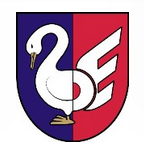 SPECYFIKACJA ISTOTNYCH WARUNKÓW ZAMÓWIENIA (SIWZ)INSTRUKCJE DLA WYKONAWCÓW (IDW)Rodzaj zamówienia:UsługiTryb udzielanego zamówienia:Przetarg nieograniczonyZatwierdził:Wiesław Czyczerski – Burmistrz Zbąszynka/-/Maj 2018 r.INSTRUKCJA DLA WYKONAWCYZAMAWIAJĄCYNazwa Zamawiającego:	Gmina ZbąszynekREGON:			970770557NIP: 				927-14-43-487Miejscowość			66-210 ZbąszynekAdres:				ul. Rynek 1Strona internetowa:		www.zbaszynek.plGodziny urzędowania:	poniedziałek 7:30 – 17:00, 				od wtorku do czwartku - w godzinach 7:30 – 15:30	piątek 7:30 - 14:00zwany w dalszej części „Zamawiającym” zaprasza do składania ofert w postępowaniu pod nazwą „Pełnienie funkcji inspektora nadzoru inwestorskiego dla zadania pn.: Wybudowanie ścieżki rowerowej nr 7 – zakres zaprojektowany, w ciągu drogi wojewódzkiej nr 302 (Kręcko – Chlastawa) w ramach projektu Zintegrowany System Ścieżek Rowerowych w gminach Babimost, Kargowa i Zbąszynek2.	TRYB UDZIELENIA ZAMÓWIENIA Postępowanie prowadzone jest zgodnie z ustawą z dnia 29.01.2004r. Prawo zamówień publicznych (tekst jedn.: Dz. U. z 2017r. poz. 1579 z późn. zm.), zwaną w dalszej części niniejszej specyfikacji „ustawą Pzp”.  Postępowanie prowadzone jest w trybie przetargu nieograniczonego o wartości szacunkowej zamówienia mniejszej od kwot określonych w przepisach wydanych na podstawie art. 11 ust. 8 ustawy Pzp (poniżej 5 225 000 euro)3.	OPIS PRZEDMIOTU ZAMÓWIENIA 2.	Przedmiotem zamówienia jest usługa polegająca na sprawowaniu kompleksowego nadzoru inwestorskiego w ramach projektu „Pełnienie funkcji inspektora nadzoru inwestorskiego dla zadania pn.: Wybudowanie ścieżki rowerowej nr 7 – zakres zaprojektowany, w ciągu drogi wojewódzkiej nr 302 (Kręcko – Chlastawa) w ramach projektu Zintegrowany System Ścieżek Rowerowych w gminach Babimost, Kargowa i Zbąszynek”, zgodnie z posiadaną dokumentacją projektową, stanowiącą załącznik nr 7 do SIWZ. Zamawiający dopuszcza wprowadzenie nieistotnych zmian oraz zastrzega sobie prawo akceptacji rozwiązań.Zamawiający nie przewiduje możliwości składania ofert częściowych. Przedmiotem zamówienia jest usługa polegająca na sprawowaniu kompleksowego nadzoru inwestorskiego nad realizacja budowy ścieżki rowerowej, łączącej  wsie Kosieczyn z Chlastawą. Zgodnie z posiadana przez zamawiającego dokumentacja projektową powstanie ścieżka o nawierzchni z betonu asfaltowego długości ok 1050mb i szerokości ok. 2,5m Szczegółowe informacje dostępne są w dokumentacji projektowejZakres wymagań stawianych Inspektorowi nadzoru inwestorskiego.Sprawowanie kompleksowego nadzoru inwestorskiego nad realizacją zadania. Inspektor zobowiązany jest do prowadzenia wizyt na terenie budowy, ilość wizyt będzie uzależniona od potrzeb wynikających z prowadzonych prac budowlano - montażowych, ewentualnych problemów itp., jednak nie rzadziej niż raz w tygodniu.Do obowiązków Inspektora nadzoru inwestorskiego należy pełny zakres czynności zgodnych z: przepisami art. 25-27 ustawy z dnia 7 lipca 1994 r. – Prawo budowlane, obowiązującymi przepisami, polskimi normami i zasadami wiedzy technicznej oraz w zakresie i w sposób określony we wzorze umowy, stanowiący załącznik nr 6 do niniejszego zamówienia.Do obowiązków inspektora nadzoru inwestorskiego należeć będzie w szczególności:zapewnienie profesjonalnego i kompetentnego nadzoru inwestorskiego nad prowadzonymi robotami budowlanymi zgodnie z prawem, w szczególności z ustawą z dnia 7 lipca 1994 r., Prawo budowlane oraz ustawą z dnia 16 kwietnia 2004 roku o wyrobach budowlanych,sprawdzenie i ocena dokumentacji projektowej na etapie realizacji umowy o roboty budowlane,reprezentowanie Zamawiającego na budowie przez sprawowanie kontroli zgodności jej realizacji z kontraktem i pozwoleniem na budowę, przepisami oraz zasadami wiedzy technicznej,sprawdzanie, weryfikacja i akceptacja dokumentów przedkładanych przez wykonawców robót budowlanych, egzekwowanie zgodności opracowania dokumentów z wymogami Zamawiającego zawartymi w dokumentacji przetargowej na roboty budowlane oraz zasadami wiedzy technicznej:podejmowanie decyzji o dopuszczeniu do użycia materiałów i wyrobów proponowanych przez Wykonawcę do wbudowania posiadających odpowiednie dokumenty potwierdzające parametry zgodne z dokumentacją projektową oraz specyfikacją techniczną, jak również atesty, certyfikaty, deklaracje zgodności, itp. potwierdzające dopuszczenia stosowania tych wyrobów/materiałów w budownictwie, a w szczególności zapobieganie zastosowaniu wyrobów budowlanych wadliwych i niedopuszczonych do stosowania w budownictwiekontrolowanie sposobu składowania i przechowywania materiałów przed wbudowaniem oraz uporządkowania miejsc po zakończeniu robót, polecanie wykonawcy przeprowadzenia dodatkowych badań materiałów budzących wątpliwości co do ich jakości,sprawdzenie kwalifikacji osób zatrudnionych przez wykonawców robót budowlanych,sprawdzenie czy używane przez wykonawców robót budowlanych urządzenia posiadają odpowiednie świadectwa i certyfikaty wymagane umową o roboty budowlane, sprawdzanie jakości wykonywanych robót budowlanych, sprawdzanie zgodności i autentyczności wszystkich certyfikatów, ubezpieczeń, zabezpieczeń, gwarancji, praw własności itd., za które wykonawcy robót budowlanych są odpowiedzialni zgodnie z warunkami podpisanej z nimi umowy,w razie konieczności przeprowadzanie inspekcji oraz uczestniczenie podczas badań w miejscach wytwarzania elementów, komponentów oraz materiałów,kontrolowanie przestrzegania przez wykonawcę zasad BHPżądanie wstrzymywania robót w przypadku prowadzenia ich niezgodnie z zamówieniem lub przepisami BHPpotwierdzanie faktycznie wykonanych robót oraz usunięcia wad (protokolarnie), żądanie od wykonawców robót, kierownika budowy lub kierownika robót dokonania poprawek bądź ponownego wykonania wadliwie wykonanych robót, a także wstrzymania dalszych robót budowlanych w przypadku, gdyby ich kontynuacja mogła wywołać zagrożenie życia lub zdrowia bądź spowodować znaczne straty materialne (za zgodą Zamawiającego),weryfikowanie robót zamiennych, dodatkowych lub uzupełniających w zakresie ich zasadności oraz w zakresie finansowym i rzeczowym, jeżeli wystąpi konieczność ich wykonania i zostaną one zgłoszone,udzielanie bieżących konsultacji i doradztwa technicznego Zamawiającemu,wydawanie wykonawcom robót, a w przypadkach określonych w umowie za zgodą Zamawiającego, poleceń potwierdzonych wpisem do dziennika budowy (jeśli dotyczy), w zakresie: usunięcia nieprawidłowości lub zagrożeń, wykonania prób lub badań, także odkrycia robót lub elementów zakrytych, przedstawienia ekspertyz dotyczących prowadzenia robót budowlanych i dowodów dopuszczenia do stosowania w budownictwie wyrobów budowlanych oraz urządzeń technicznych,nadzór nad wszystkimi próbami - wystawianie lub potwierdzanie wystawionych przez Wykonawców świadectw prowadzonych prób,akceptacja wymaganej dokumentacji powykonawczej robót,udział w czynnościach odbiorowych robót oraz kompletnych instalacji budowlanych oraz uczestniczenie w przekazaniu ich do użytkowania poprzez skompletowanie dokumentów oraz współpracę z Zamawiającym w otrzymaniu pozwolenia na użytkowanie,usługi w zakresie kontroli wykonawców robót budowlanych w zakresie terminów realizacji obowiązków wynikających z zawartej umowy na roboty budowlane, aspektów technicznych realizacji umowy, jakości robót, stosowanych urządzeń i ich prawidłowego funkcjonowania,odbiór od Wykonawcy robót budowlanych, weryfikacja i przekazanie Zamawiającemu kompletu dokumentacji powykonawczej,przeprowadzanie regularnych wizytacji i inspekcji terenu budowy z częstotliwością nie mniejszą niż 1 raz w tygodniu,sprawdzanie i odbieranie robót budowlanych ulegających zakryciu lub zanikających, uczestniczenia w próbach i odbiorach technicznych instalacji, urządzeń technicznych oraz przygotowanie i udział w czynnościach odbioru końcowego gotowego obiektu budowlanego oraz udział w powołanych przez Zamawiającego komisjach odbiorowych,koordynowanie procesu realizacji inwestycji pomiędzy stronami umowy o roboty budowlane i uczestnikami procesu budowlanego (Zamawiającym, inspektorami, wykonawcą robót budowlanych, projektantem, podwykonawcami)wypełnianie uprawnień Zamawiającego przewidzianych dla inspektora nadzoru i członków zespołu inspektora nadzoru w umowie z wykonawcą robót budowlanych,doradzanie Zamawiającemu w czasie realizacji projektu w kwestiach technicznych związanych z całościowym zarządzaniem inwestycjami,egzekwowanie od wykonawców robót harmonogramów rzeczowo-finansowych realizacji robót budowlanych i ich aktualizacji, a także ich ocena pod kątem wiarygodności i rzetelności,sprawdzanie dokumentacji i korespondencji przekazywanej przez wykonawców robót budowlanych pod kątem merytorycznym ,organizowanie, uczestniczenie i prowadzenie narad koordynacyjnych odbywających się w czasie realizacji inwestycji objętych zakresem rzeczowym projektu, z Wykonawcą, podwykonawcami, dalszymi podwykonawcami, dostawcami w celu nadzorowania i koordynowania przebiegu i jakości realizacji umowy o roboty budowlane,regularne przekazywanie informacji do przedstawiciela Zamawiającego w sprawach związanych z inwestycją, w tym kwestii dotrzymywania lub opóźnień w dotrzymywaniu harmonogramu realizacji, związanych z inwestycjami postępowań administracyjnych i wszelkich innych procesów mających wpływ na kontrolę postępu realizacji inwestycji objętych zakresem rzeczowym projektu,analizowanie i ocena problemów powstających podczas wykonywania robót budowlanych a także związanych z tym ewentualnych roszczeń zgłaszanych przez wykonawców, oraz rekomendowanie rozwiązań zapobiegających sporom lub opóźnieniom,niezwłoczne informowanie Zamawiającego o wszelkich nieprawidłowościach w postępie robót, sposobie ich wykonywania lub dostrzeżonych odstępstwach od zakładanej jakości robót, jak również o wszystkich problemach zaistniałych lub mogących zaistnieć wraz z propozycją sposobów ich rozwiązywania lub działań korygujących mających na celu usuwanie takich problemów,proponowanie sposobu postępowania w przypadku konieczności wykonania robót zamiennych, dodatkowych lub uzupełniających,dokonywanie oceny zaawansowania robót budowlanych realizowanych przez wykonawcę, w tym weryfikacja dokumentów rozliczeniowych potwierdzających zakres wykonanych robót budowlanych wraz z koniecznymi do rozliczenia załącznikami,akceptacja faktur wystawianych przez wykonawców robót budowlanych pod katem zgodności z dokumentami rozliczeniowymi i współpraca z Zamawiającym w sprawach związanych z płatnościami na rzecz tych wykonawców,weryfikacja zakresu rzeczowego częściowych rozliczeń wykonywanych robót budowlanych pod kątem ilościowym oraz jakościowym wykonanych robót: sprawdzanie kalkulacji szczegółowych lub kosztorysów powykonawczych przedkładanych przez wykonawcę robót budowlanych, sprawdzanie poprawności rzeczowej wystawionych faktur na roboty budowlane, weryfikacja zgodności z aktualnym postępem prac, prowadzenie zestawień rozliczanych faktur zgodnie z wymogami Zamawiającego.kontrolowanie sposobu realizacji umowy o roboty budowlane przez wykonawców robót, pod kątem zabezpieczenia Zamawiającego przed ryzykiem solidarnej odpowiedzialności inwestora za ewentualne roszczenia podwykonawców i dalszych podwykonawców,udział we wszelkich czynnościach odbiorowych wykonanych robót i próbach oraz uruchomieniach wykonanych instalacji oraz wbudowanych urządzeń,weryfikacja kosztorysów inwestorskich i ofertowych w przypadku takiej konieczności, egzekwowanie obowiązku opracowania przez wykonawców robót stosownych instrukcji eksploatacji oraz konserwacji urządzeń i instalacji, a także dostarczenia tych dokumentów w uzgodnionej ilości egzemplarzy do Zamawiającego, jak również przeprowadzenia szkoleń personelu wyznaczonego do dalszej eksploatacji obiektu, jego instalacji i urządzeń,realizacja w okresie obowiązywania umowy o roboty budowlane uprawnień Zamawiającego, w tym z tytułu gwarancji i rękojmi w zakresie ujawnionych wad obiektu, a także udział (w charakterze eksperta) w egzekwowaniu roszczeń wobec wykonawców robót , w zakresie ujawnionych wadbranie (w charakterze mediatora) czynnego udziału w rozwiązywaniu sporów wynikłych na tle warunków umowy o roboty budowlane,przekazywanie wszystkim członkom zespołu inspektora nadzoru wszelkich informacji niezbędnych do prawidłowego wykonywania obowiązków,działanie zgodnie z dokumentacją projektową i nadzorowanie przestrzegania jej zapisów przez wszystkich uczestników procesu budowlanego,opracowanie opinii dotyczących ewentualnych wad uznanych za nie nadające się do usunięcia oraz ewentualne rekomendowanie obniżenia wynagrodzenia wykonawców robót z określeniem utraty wartości robót budowlanych i kwot obniżonego wynagrodzenia za te roboty,w okresie zgłaszania wad związanych z gwarancją jakości lecz nie dłużej niż przewiduje to końcowa data umowy o roboty budowlane, uczestniczenie w przeglądach gwarancyjnych oraz rozwiązywanie ewentualnych sporów, oraz odbiorach wad usuniętych przez wykonawców w wyniku przeglądów gwarancyjnych,konsultowanie we własnym zakresie rozwiązań w zakresie branż niezbędnymi do wykonania kompletnego obiektu, z osobami posiadającymi odpowiednie doświadczenie oraz uprawnienia wymagane polskim prawem i warunkami umowy w zakresie branżowym (jeśli wystąpi taka konieczność). zachowanie poufności informacji objętych tajemnicą handlową lub zawodową, według wytycznych Zamawiającego lub obowiązujących przepisów prawa w tym zakresie,monitorowanie i stosowanie się do wszelkich zmian dotyczących przepisów, zasad, wytycznych i innych dokumentów związanych z realizacją umowy o roboty budowlane i bezzwłocznie pisemnie przekazywanie Zamawiającemu niezbędnych informacji i dokumentów dotyczących tych zmian,zapewnienie - w sytuacji nieobecności jakiegokolwiek eksperta wynikającej z okresu urlopowego, choroby lub innych wypadków losowych - zastępstwa krótkoterminowego na okres nieobecności dla uniknięcia opóźnień w realizacji inwestycji; zastępstwo takie musi być uzgodnione i zaaprobowane na piśmie przez Zamawiającego.sporządzanie dokumentacji fotograficznej bieżących etapów realizacji zadania oraz udostępnianie fotografii w wersji elektronicznej na prośbę Zamawiającegoudział w przeglądach gwarancyjnych wykonywanego przedmiotu zamówienia oraz nadzór nad usuwaniem ewentualnych usterek w ramach wynagrodzenia, o którym mowa w umowie (ryczałtowe) – bez dodatkowej zapłaty. Wymagany okres gwarancji i rękojmi od Wykonawcy robót budowlanych wynosi 5 lat od dnia końcowego protokołu odbioru robót bez uwag. Inspektor nadzoru nie ma prawa:zwolnić wykonawcy robót budowlanych z jakichkolwiek zobowiązań lub odpowiedzialności wynikających z umowy o roboty budowlane,wyrażać zgody na ograniczenie zakresu robót budowlanych lub przekazania robót budowlanych wykonawcy innemu iż ten, który został wybrany w drodze zamówienia publicznego i z którym została podpisana umowa o roboty budowlane,zawierać w imieniu Zamawiającego umów z wykonawcami robót i innymi podmiotami.Inspektor Nadzoru winien dysponować sprzętem i innymi środkami niezbędnymi do prawidłowej realizacji przedmiotu zamówienia, w tym co najmniej:sprzętem komputerowym i drukarskim, który zagwarantuje sprawne przetwarzanie dokumentów papierowych na elektroniczne (i odwrotnie) oraz zapewni bieżącą bezpieczną archiwizację dokumentów i wszelkich treści w postaci elektronicznej.licencjonowanym oprogramowaniem, które zapewni współpracę oraz wymianę informacji i treści technicznych z wszystkim uczestnikami procesu budowlanego,sprzętem zapewniającym łączność z uczestnikami przedsięwzięcia tj.: telefonem komórkowym, internetem.Wynagrodzenie Inspektora nadzoru wskazane w ofercie winno obejmować wszelkie koszty związane z realizacją zamówienia, w tym m.in.: wynagrodzeniem personelu, zorganizowaniem i utrzymaniem biura, pracy sprzętu, kosztów przejazdu i transportu, oraz inne opłaty niezbędne do prawidłowej realizacji przedmiotu zamówienia, jak i uwzględniać zysk inspektora. Wynagrodzenie Inspektora nadzoru jest wynagrodzeniem ryczałtowym.Określenie przedmiotu zamówienia wg Wspólnego słownika zamówień publicznych (CPV):71247000-1 Nadzór nad robotami budowlanymi 4.	OPIS CZĘŚCI ZAMÓWIENIA, JEŻELI ZAMAWIAJĄCY DOPUSZCZA SKŁADANIE OFERT CZĘŚCIOWYCHZamawiający nie dopuszcza składania ofert częściowych 5.	INFORMACJA O ZAMÓWIENIACH POLEGAJĄCYCH NA POWTÓRZENIU PODOBNYCH USŁUG LUB ROBÓT BUDOWLAYCHZamawiający nie przewiduje udzielenia zamówień, o których mowa w art. 67 ust. 1 pkt. 6 ustawy Prawo zamówień publicznych.6.	OPIS SPOSOBU PRZEDSTAWIANIA OFERT WARIANTOWYCH ORAZ MINIMALNE WARUNKI, JAKIM MUSZĄ ODPOWIADAĆ OFERTY WARIANTOWE, JEŻELI ZAMAWIAJĄCY DOPUSZCZA ICH SKŁADANIE Zamawiający nie dopuszcza składania ofert wariantowych.7.	INFORMACJA DOTYCZĄCA WALUT OBCYCH, W JAKICH MOGĄ BYĆ PROWADZONE ROZLICZENIA MIĘDZY ZAMAWIAJĄCYM A WYKONAWCĄ Rozliczenia między zamawiającym i wykonawcą będą prowadzone w PLN.8.	USTALENIA DOTYCZĄCE POWIERZENIE WYKONANIA CZĘŚCI ZAMÓWIENIA PODWYKONACOMZamawiający nie zastrzega obowiązku osobistego wykonania przez wykonawcę kluczowych części zamówienia.Wykonawca zobowiązany jest do wskazania w ofercie tej części zamówienia, której realizację powierzy podwykonawcy. W przypadku braku powyższych informacji, zamawiający uzna, iż wykonawca będzie realizował zamówienie osobiście (siłami własnymi) bez udziału podwykonawcy.Pozostałe wymagania dotyczące podwykonawstwa zawiera  załącznik nr 6 – Istotne warunki umowy (wzór).9.	TERMIN WYKONANIA ZAMÓWIENIA1.	Rozpoczęcie: z dniem podpisania umowy, Zamawaiający wymaga, by Wykonawca realizował zadanie do dnia 15 grudnia 2018 roku, lub do czasu zakończenia realizacji robót budowlanych i oddania do użytkowania obiektu. 10.	WARUNKI UDZIAŁU W POSTĘPOWANIU ORAZ PODSTAWY WYKLUCZENIA WYKONAWCY 1.	O udzielenie zamówienia mogą ubiegać się wykonawcy, którzy nie podlegają wykluczeniu postępowania na podstawie art. 24 ust. 1 i ust. 2 ustawy Pzp oraz którzy spełniają warunki zawarte wart. 22 ust. 1 ustawy Pzp oraz spełniają minimalne warunki udziału w postępowaniu umożliwiające realizację zamówienia na odpowiednim poziomie, dotyczące:	1)	kompetencji lub uprawnień do prowadzenia określonej działalności zawodowej, o ile wynika to z odrębnych przepisów;		Zamawiający nie określa warunków udziału w postępowaniu w tym zakresie. 	2)	sytuacji ekonomicznej lub finansowej:Zamawiający nie określa warunków w tym zakresie.	3)	zdolności technicznej lub zawodowej:Kwalifikacje zawodowe wykonawcy lub osób skierowanych przez wykonawcę do realizacji zamówieniaZamawiający wymaga aby do realizacji zadania wykonawca posiadał kadrę:- musi posiadać uprawnienia do "pełnienia samodzielnych funkcji technicznych w budownictwie w zakresie drogowym". Musi też należeć do centralnego rejestru osób z uprawnieniami budowlanymi. Rejestr ten prowadzony jest przez Główny Inspektorat Nadzoru Budowlanego. Nazwisko inspektora musi być wpisane na listę członków właściwej izby samorządu zawodowego. To z kolei musi być potwierdzone odpowiednim zaświadczeniem. Inspektor musi posiadać wykształcenie techniczne i praktykę zawodową odpowiednią do rodzaju i stopnia skomplikowania wykonywanych prac. Kolejne kryterium to wiedza z zakresu polskiego prawa budowlanego. Inspektor musi również posiadać ważne ubezpieczenie OC Doświadczenie wykonawcy lub osób skierowanych przez wykonawcę do realizacji zamówieniaWarunek ten zostanie spełniony, jeżeli Wykonawca wykaże, że w ciągu ostatnich 3 lat przed upływem terminu składania ofert, a jeżeli okres prowadzenia działalności jest krótszy – w tym okresie wykonał minimum 2 nadzory  porównywalne z przedmiotem zamówienia tj. polegające na nadzorze budowy lub kierowaniu robotami budowlanymi obiektów drogowych  o wartości (brutto) nie mniejszej niż 400 000 złotych każdy, poparte dokumentami (dowodami) potwierdzającymi, że roboty zostały wykonane w sposób należyty zgodnie z zasadami sztuki budowlanej i prawidłowo ukończone (np. poświadczenie). 2.	Wykonawca może w celu potwierdzenia spełniania warunków udziału w postępowaniu  polegać na zdolnościach technicznych lub zawodowych lub sytuacji finansowej lub ekonomicznej innych podmiotów, niezależnie od charakteru prawnego łączących go z nimi stosunków prawnych. Wykonawca, który polega na zdolnościach lub sytuacji innych podmiotów musi udowodnić zamawiającemu, że realizując zamówienie będzie dysponował niezbędnymi zasobami tych podmiotów, w szczególności przedstawiając zobowiązanie tych podmiotów do oddania mu do dyspozycji niezbędnych zasobów na potrzeby realizacji zamówienia.  W odniesieniu do warunków dotyczących wykształcenia, kwalifikacji zawodowych lub doświadczenia, wykonawcy mogą polegać na zdolnościach innych podmiotów, jeśli podmioty te zrealizują usługi, do realizacji których te zdolności są wymagane. 3.	Wykonawca, który polega na sytuacji finansowej lub ekonomicznej innych podmiotów, odpowiada solidarnie z podmiotem, który zobowiązał się do udostępnienia zasobów, za szkodę poniesiona przez zamawiającego powstałą wskutek nieudostępnienia tych zasobów, chyba że za nieudostępnienie zasobów nie ponosi winy.4.	O udzielenie zamówienia mogą ubiegać się wykonawcy, którzy nie podlegają wykluczeniu z postępowania o udzielenie zamówienia publicznego:	a)	na podstawie art. 24 ust. 1 pkt 12-23 ustawy Prawo zamówień publicznych,	b)	na podstawie art. 24 ust. 5 pkt 1 i 8 ustawy Prawo zamówień, publicznych, zgodnie z którym zamawiający wyklucza z postępowania wykonawcę, w stosunku do którego otwarto likwidację, w zatwierdzonym przez sąd układzie w postępowaniu restrukturyzacyjnym jest przewidziane zaspokojenie wierzycieli przez likwidację jego majątku lub sąd zarządził likwidację jego majątku w trybie art. 332 ust. 1 ustawy z dnia 15 maja 2015 r. - Prawo restrukturyzacyjne (Dz. U. poz. 978, z późn. zm.) lub którego upadłość ogłoszono, z wyjątkiem wykonawcy, który po ogłoszeniu upadłości zawarł układ zatwierdzony prawomocnym postanowieniem sądu, jeżeli układ nie przewiduje zaspokojenia wierzycieli przez likwidację majątku upadłego, chyba że sąd zarządził likwidację jego majątku w trybie art. 366 ust. 1 ustawy z dnia 28 lutego 2003 r. - Prawo upadłościowe (Dz. U. z 2015 r. poz. 233, z późn. zm.).,lub zalega z opłacaniem składek na ubezpieczenia społeczne bądź zdrowotne.5.	W przypadku polegania na zdolnościach technicznych lub zawodowych lub sytuacji finansowej lub ekonomicznej innego podmiotu, podmiot ten nie może podlegać wykluczeniu  z postępowania na podstawie art. 24 ust. 1 pkt 13-23  i ust. 5 pkt 1 i 8 ustawy Prawo zamówień publicznych.6.	W przypadku wykonawców wspólnie ubiegających się o udzielenie zamówienia, każdy z wykonawców nie może podlegać wykluczeniu z postępowania na podstawie art. 24 ust. 1 pkt 12-23 i ust. 5 pkt 1 i 8 ustawy Prawo zamówień publicznych.7.	Wykonawca, który podlega wykluczeniu na podstawie art. 24 ust. 1 pkt 13 i 14 oraz pkt 16–20 ustawy Prawo zamówień publicznych, może przedstawić dowody na to, że podjęte przez niego środki są wystarczające do wykazania jego rzetelności, w szczególności udowodnić naprawienie szkody wyrządzonej przestępstwem lub przestępstwem skarbowym, zadośćuczynienie pieniężne za doznaną krzywdę lub naprawienie szkody, wyczerpujące wyjaśnienie stanu faktycznego oraz współpracę z organami ścigania oraz podjęcie konkretnych środków technicznych, organizacyjnych i kadrowych, które są odpowiednie dla zapobiegania dalszym przestępstwom lub przestępstwom skarbowym lub nieprawidłowemu postępowaniu wykonawcy. Przepisu zdania pierwszego nie stosuje się, jeżeli wobec wykonawcy, będącego podmiotem zbiorowym, orzeczono prawomocnym wyrokiem sądu zakaz ubiegania się o udzielenie zamówienia oraz nie upłynął określony w tym wyroku okres obowiązywania tego zakazu. Wykonawca nie podlega wykluczeniu, jeżeli zamawiający, uwzględniając wagę i szczególne okoliczności czynu wykonawcy, uzna za wystarczające dowody przedstawione zgodnie z  powyższymi postanowieniami.8.	W przypadkach, o których mowa w art. 24 ust. 4 pkt 19 ustawy Prawo zamówień publicznych, przed wykluczeniem wykonawcy, zamawiający zapewnia temu wykonawcy możliwość udowodnienia, że jego udział w przygotowaniu postępowania o udzielenie zamówienia nie zakłóci konkurencji.9.	Wykonawca, który nie wykaże, iż spełnia wszystkie warunki określone w pkt 10.1.  SIWZ lub nie wykaże braku podstaw do wykluczenia, o których mowa w pkt 10.4. SIWZ zostanie wykluczony z udziału w postępowaniu. Ofertę wykonawcy wykluczonego uznaje się za odrzuconą.10. Zamawiający nie określa warunku udziału w postępowaniu w zakresie grup społecznie marginalizowanych;OŚWIADCZENIA I DOKUMETY POTWIERDZAJĄCE SPEŁNIENIE WARUNKÓW UDZIAŁU W POSTĘPOWNIU ORAZ BRAKU PODSTAW DO WYKLUCZENIA Wykonawca do oferty dołącza aktualne na dzień składania ofert oświadczenie, że wykonawca spełnia warunki udziału w postępowaniu, o których mowa w pkt 10.1 SIWZ, w zakresie wskazanym przez zamawiającego we wzorze stanowiącym załącznik nr 2 do SIWZ.2.	Wykonawca do oferty dołącza aktualne na dzień składania ofert oświadczenie, że wykonawca nie podlega wykluczeniu z udziału w postępowaniu, na podstawie przesłanek określonych w pkt 10.4 SIWZ w zakresie wskazanym przez zamawiającego.3.	W przypadku wspólnego ubiegania się o zamówienie przez wykonawców oświadczenia, o którym mowa w pkt 11.1 oraz 11.2 SIWZ składa każdy z wykonawców wspólnie ubiegających się o zamówienie. Oświadczenie to ma potwierdzać spełnianie warunków udziału w postępowaniu, brak podstaw wykluczenia w zakresie, w którym każdy z wykonawców wykazuje spełnianie warunków udziału w postępowaniu oraz brak podstaw wykluczenia. 4.	Wykonawca, który powołuje się na zasoby innych podmiotów na zasadach określonych w art. 22a ustawy Prawo zamówień publicznych zamieszcza informacje o tych podmiotach w oświadczeniach, o którym mowa w pkt 11.1 oraz 11.2 SIWZ.5.	Wykonawca, który zamierza powierzyć wykonanie części zamówienia podwykonawcom zamieszcza informacje o tych podmiotach w oświadczeniach, o którym mowa w pkt 11.1 oraz 11.2 SIWZ.Zamawiający informuje, że w przedmiotowym postępowaniu zostanie zastosowana procedura wynikająca z art. 24aa ustawy (tzw. procedura odwrócona). Oznacza to, że zamawiający najpierw dokona oceny ofert, a następnie zbada, czy wykonawca, którego oferta została oceniona jako najkorzystniejsza, nie podlega wykluczeniu oraz spełnia warunki udziału w postępowaniu. Zamawiający wezwie Wykonawcę, którego oferta została oceniona, jako najkorzystniejsza do złożenia w wyznaczonym terminie, nie krótszym niż 5 dni, aktualnych na dzień złożenia następujących dokumentów potwierdzających spełnianie warunków udziału w postępowaniu oraz brak podstaw do wykluczenia wykonawcy z udziału w postępowaniu:W celu potwierdzenia, spełnienia warunku dotyczącego zdolności technicznej lub zawodowej określonego w pkt. 10.1.3)  SIWZ Zamawiający żąda od Wykonawcy:wykazu nadzorów wykonanych nie wcześniej niż w okresie ostatnich 3 lata przed upływem terminu składania ofert, a jeżeli okres prowadzenia działalności jest krótszy - w tym okresie, wraz z podaniem ich rodzaju, wartości, daty, miejsca wykonania i podmiotów, na rzecz których nadzory te zostały wykonane, z załączeniem dowodów określających czy te nadzory zostały wykonane należycie, w szczególności informacji o tym czy roboty zostały wykonane zgodnie z przepisami prawa budowlanego i prawidłowo ukończone; wzór wykazu stanowi załącznik nr 4 do SIWZDowodami, o których mowa powyżej, są referencje bądź inne dokumenty wystawione przez podmiot, na rzecz którego nadzory były wykonywane, a jeżeli z uzasadnionej przyczyny o obiektywnym charakterze wykonawca nie jest w stanie uzyskać tych dokumentów - inne dokumenty.b)	wykaz osób, skierowanych przez wykonawcę do realizacji zamówienia publicznego, w szczególności odpowiedzialnych za świadczenie usług, kontrolę jakości lub kierowanie robotami budowlanymi, wraz z informacjami na temat ich kwalifikacji zawodowych, uprawnień, doświadczenia i wykształcenia niezbędnych do wykonania zamówienia publicznego, a także zakresu wykonywanych przez nie czynności oraz informacją o podstawie do dysponowania tymi osobami.W celu potwierdzenia warunku dotyczącego  sytuacji ekonomicznej lub finansowej określonego w pkt 10.1.2) SIWZ Zamawiający żąda od Wykonawcy:Zamawiający nie precyzuje tego warunku.W celu potwierdzenia braku postaw wykluczenia wykonawcy z udziału w postępowaniu zamawiający żąda od wykonawcy: a) zaświadczenia właściwego naczelnika urzędu skarbowego potwierdzającego, że wykonawca nie zalega z opłacaniem podatków, wystawionego nie wcześniej niż 3 miesiące przed upływem terminu składania ofert, lub innego dokumentu potwierdzającego, że wykonawca zawarł porozumienie z właściwym organem podatkowym w sprawie spłat tych należności wraz z ewentualnymi odsetkami lub grzywnami, w szczególności uzyskał przewidziane prawem zwolnienie, odroczenie lub rozłożenie na raty zaległych płatności lub wstrzymanie w całości wykonania decyzji właściwego organu,b)	zaświadczenia właściwej terenowo jednostki organizacyjnej Zakładu Ubezpieczeń Społecznych lub Kasy Rolniczego Ubezpieczenia Społecznego albo innego dokumentu potwierdzającego, że wykonawca nie zalega z opłacaniem składek na ubezpieczenia społeczne lub zdrowotne, wystawionego nie wcześniej niż 3 miesiące przed upływem terminu składania ofert, lub innego dokumentu potwierdzającego, że wykonawca zawarł porozumienie z właściwym organem w sprawie spłat tych należności wraz z ewentualnymi odsetkami lub grzywnami, w szczególności uzyskał przewidziane prawem zwolnienie, odroczenie lub rozłożenie na raty zaległych płatności lub wstrzymanie w całości wykonania decyzji właściwego organu,c) 	odpis z właściwego rejestru lub z centralnej ewidencji i informacji o działalności gospodarczej, jeżeli odrębne przepisy wymagają wpisu do rejestru lub ewidencji, w celu potwierdzenia braku podstaw wykluczenia na podstawie art. 24 ust. 5 pkt 1 ustawy, w tym zakresie zastosowanie ma art. 26 ust. 6 ustawy Pzp;7.	Zamawiający wymaga by Wykonawca wraz z w/w dokumentami potwierdzającymi spełnianie warunków udziału w postępowaniu oraz brak podstaw do wykluczenia wykonawcy z udziału w postępowaniu złożył oświadczenie dotyczące zatrudnienia przez wykonawcę lub podwykonawcę na podstawie umowy o pracę osób wykonujących wskazane przez zamawiającego czynności w zakresie realizacji zamówienia, których wykonanie polega na wykonywaniu pracy w sposób określony w art. 22 § 1* ustawy z dnia 26 czerwca 1974 r. – Kodeks pracy – wzór oświadczenia stanowi - załącznik nr 3 do SIWZ.8.	Wykonawca w terminie 3 dni od dnia zamieszczenia na stronie internetowej zamawiającego informacji, o której mowa w art. 86 ust. 5 ustawy Prawo zamówień publicznych, jest zobowiązany przekazać zamawiającemu oświadczenie o przynależności lub braku przynależności do tej samej grupy kapitałowej, o której mowa w art. 24 ust. 1 pkt 23 ustawy Prawo zamówień publicznych – wzór oświadczenia stanowi załącznik nr 5 do SIWZ. W przypadku, gdy wykonawca należy do tej samej grupy kapitałowej wraz ze złożeniem oświadczenia, wykonawca może przedstawić dowody, że powiązania z innym wykonawcą nie prowadzą do zakłócenia konkurencji w postępowaniu o udzielenie zamówienia. Obowiązek ten w pełni obciąża wykonawcę.W przypadku, gdy wykonawca wykazując spełnianie warunków, o których mowa w art. 22 ust. 1 pkt 2 ustawy Prawo zamówień publicznych polega na zdolnościach lub sytuacji innych podmiotów na zasadach określonych w art. 22a ustawy Prawo zamówień publicznych, zamawiający wymaga złożenia przez wykonawcę dokumentów, które określają w szczególności:- zakres dostępnych wykonawcy zasobów innego podmiotu,- sposób wykorzystania zasobów innego podmiotu przez wykonawcę przy wykonywaniu zamówienia publicznego,- zakres i okres udziału innego podmiotu przy wykonywaniu zamówienia publicznego,- czy podmiot, na zdolnościach którego wykonawca polega w odniesieniu do warunków udziału w postępowaniu dotyczących kwalifikacji zawodowych lub doświadczenia zrealizuje roboty budowlane, których wskazane zdolności dotyczą.Wykonawca, który polega na zdolnościach lub sytuacji innych podmiotów na zasadach określonych w art. 22a ustawy Prawo zamówień publicznych, zobowiązany jest do złożenia dokumentów dotyczących tych podmiotów określonych w pkt 11.6. W przypadku wykonawców wspólnie ubiegających się o udzielenie zamówienia, każdy z wykonawców składających ofertę wspólną musi złożyć dokumenty, o których mowa w pkt 11.6 oraz pkt  11.8 SIWZ. Pozostałe dokumenty będą traktowane jako wspólne.Jeżeli wykonawca ma siedzibę lub miejsce zamieszkania poza terytorium Rzeczypospolitej Polskiej zamiast dokumentów, o których mowa w pkt 11.6 lit. d, e SIWZ składa dokument lub dokumenty wystawione w kraju, w którym wykonawca ma siedzibę lub miejsce zamieszkania, potwierdzające, że nie zalega z opłacaniem podatków, opłat, składek na ubezpieczenie społeczne lub zdrowotne albo że zawarł porozumienie z właściwym organem w sprawie spłat tych należności wraz z ewentualnymi odsetkami lub grzywnami, w szczególności uzyskał przewidziane prawem zwolnienie, odroczenie lub rozłożenie na raty zaległych płatności lub wstrzymanie w całości wykonania decyzji właściwego organu, - dokument powinien być wystawiony nie wcześniej niż 3 miesiące przed upływem terminu składania ofert,Jeżeli w kraju, w którym wykonawca ma siedzibę lub miejsce zamieszkania ma osoba, której dokument dotyczy, nie wydaje się dokumentów, o których mowa wyżej, zastępuje się je dokumentem zawierającym odpowiednio oświadczenie wykonawcy, ze wskazaniem osoby albo osób uprawnionych do jego reprezentacji, lub oświadczenie osoby, której dokument ma dotyczyć, złożone przed notariuszem lub przed organem sądowym, administracyjnym albo organem samorządu zawodowego lub gospodarczego właściwym ze względu na siedzibę lub miejsce zamieszkania wykonawcy lub miejsce zamieszkania tej osoby. Zapisy dotyczące terminu wystawienia dokumentów stosuje się odpowiednio.Poświadczenia za zgodność z oryginałem dokonuje odpowiednio wykonawca, podmiot, na którego zdolnościach lub sytuacji polega  wykonawca, wykonawcy wspólnie ubiegający się o udzielenie zamówienia publicznego w zakresie dokumentów, które każdego z nich dotyczą.   Wykonawca nie jest zobowiązany do złożenia oświadczeń lub dokumentów, o których mowa w pkt 11.6 SIWZ, jeżeli zamawiający posiada oświadczenia lub dokumenty dotyczące tego wykonawcy lub może je uzyskać za pomocą bezpłatnych i ogólnodostępnych baz danych, w szczególności rejestrów publicznych w rozumieniu ustawy z dnia 17 lutego 2005r. o informatyzacji działalności podmiotów realizujących zadania publiczne (Dz. U. z 2014r. poz. 1114 oraz z 2016r. poz. 352).  W takim przypadku wykonawca jest zobowiązany do wskazania zamawiającemu oświadczeń lub dokumentów, o których mowa w pkt 11.6 SIWZ, które znajdują się w posiadaniu zamawiającego, a w przypadku wskazania dostępności oświadczeń lub dokumentów w formie elektronicznej, do wskazania zamawiającemu adresów internetowych ogólnodostępnych i bezpłatnych baz danych, z których zamawiający może samodzielnie pobrać wskazane przez wykonawcę oświadczenia i dokumenty. Dokumenty sporządzone w języku obcym są składane wraz z tłumaczeniem na język polski. W przypadku wskazania przez wykonawcę dostępności dokumentów w sposób, o którym mowa w pkt 11.13 SIWZ, zamawiający może żądać od wykonawcy przedstawienia tłumaczenia na język polski wskazanych przez wykonawcę i pobranych samodzielnie przez zamawiającego dokumentów.12. 		INFORMACJA O SPOSOBIE POROZUMIEWANIA SIĘ ZAMAWIAJĄCEGO Z WYKONAWCAMI 1. Dane teleadresowe:Nazwa Zamawiającego:	Gmina ZbąszynekREGON:			970770557NIP: 				927-14-43-487Miejscowość			66-210 ZbąszynekAdres:				ul. Rynek 1Strona internetowa:		www.zbaszynek.plGodziny urzędowania:	poniedziałek 7:30 – 17:00, od wtorku do czwartku - w godzinach 
7:30 – 15:30, piątek 7:30 - 14:00Tel.: 				68 38 49 140 Fax:				68 38 49 484email:				urzad@zbaszynek.pl	Osobą uprawnioną do porozumiewania się z wykonawcami jest: Piotr Spychała2. Oświadczenia, wnioski, zawiadomienia oraz informacje zamawiający i wykonawca przekazują pisemnie.3.	Zamawiający dopuszcza porozumiewanie się za pomocą faksu lub drogą elektroniczną przy przekazywaniu następujących dokumentów:pytania dotyczące treści SIWZ,wniosek o wyjaśnienie dotyczące oświadczeń i dokumentów, o których mowa w art. 25 ust. 1 ustawy oraz odpowiedź wykonawcy,wniosek o wyjaśnienie treści oferty oraz odpowiedź wykonawcy,wezwanie kierowane do wykonawców na podstawie art. 26 ust. 3 ustawy,informacja o poprawieniu omyłek w ofercie,informacja o braku zgody wykonawcy na poprawienie omyłek  polegających na niezgodności oferty ze specyfikacją istotnych warunków zamówienia,wniosek zamawiającego o wyrażenie zgody na przedłużenie terminu związania ofertą oraz odpowiedź wykonawcy,zawiadomienie o wyborze najkorzystniejszej oferty, o wykonawcach, którzy zostali z postępowania wykluczeni i wykonawcach, których oferty zostały odrzucone,zawiadomienie o unieważnieniu postępowania,zawiadomienie o terminie podpisania umowy,zawiadomienie zamawiającego o wniesieniu odwołania,zawiadomienie wykonawców o wniesieniu odwołania,informacja wykonawcy o przystąpieniu do podstępowania  odwoławczego.4.	Jeżeli zamawiający lub wykonawca przekazują oświadczenia, wnioski, zawiadomienia oraz informacje faksem lub drogą elektroniczną, każda ze stron na żądanie drugiej niezwłocznie potwierdza fakt ich otrzymania. W przypadku braku potwierdzenia otrzymania wiadomości przez wykonawcę, zamawiający przyjmuje domniemanie, że dokumenty wysłane na numer faksu lub e-maila podany przez wykonawcę zostało mu doręczone w sposób umożliwiający zapoznanie się wykonawcy z treścią pisma.5.	Postępowanie odbywa się w języku polskim w związku z tym wszelkie pisma, dokumenty, oświadczenia itp. składane w trakcie postępowania między zamawiającym a wykonawcami muszą być sporządzone w języku polskim.13.	OPIS SPOSOBU UDZIELANIA WYJAŚNIEŃ DOTYCZĄCYCH TREŚCI SPECYFIKACJI ISTOTNYCH WARUNKÓW ZAMÓWIENIA Wykonawca może zwrócić się do zamawiającego o wyjaśnienie treści specyfikacji istotnych warunków zamówienia. Zamawiający niezwłocznie udzieli wyjaśnień, jednak nie później niż na 2 dni przed upływem terminu składania ofert pod warunkiem, że wniosek o wyjaśnienie treści specyfikacji istotnych warunków zamówienia wpłynął do zamawiającego nie później niż do końca dnia, w którym upływa połowa wyznaczonego terminu  składania ofert. Jeżeli wniosek o wyjaśnienie treści specyfikacji istotnych warunków zamówienia wpłynął po upływie terminu składania wniosku, zamawiający może udzielić wyjaśnień albo pozostawić wniosek bez rozpoznania.Treść zapytań wraz z wyjaśnieniami zamawiający, bez ujawniania źródła zapytania, udostępnia na stronie internetowej: www.zbaszynek.pl. W uzasadnionych przypadkach zamawiający może przed upływem terminu składania ofert zmienić treść specyfikacji istotnych warunków zamówienia. Dokonaną zmianę specyfikacji istotnych warunków zamówienia zamawiający udostępnia na stronie internetowej zamawiającego. Każda wprowadzona zmiana staje się integralną częścią specyfikacji istotnych warunków zamówienia.Zamawiający przedłuży termin składania ofert, jeżeli w wyniku zmiany treści specyfikacji istotnych warunków zamówienia niezbędny jest dodatkowy czas na wprowadzenie zmian w ofertach. Informacje o przedłużeniu terminu składania ofert zamawiający udostępnia na stronie internetowej.Przedłużenie terminu składania ofert nie wpływa na bieg terminu składania wniosku o wyjaśnienie.Zamawiający nie przewiduje zorganizowania zebrania informacyjnego wykonawców. 14.	WYMAGANIA DOTYCZĄCE WADIUM1.	Zmawiający nie wymaga wniesienia wadium15. 	TERMIN ZWIĄZANIA OFERTĄ Wykonawca jest związany ofertą przez okres 30 dni. Bieg terminu związania ofertą rozpoczyna się wraz z upływem terminu składania ofert.Wykonawca samodzielnie lub na wniosek zamawiającego może przedłużyć termin związania ofertą z tym, że zamawiający może tylko raz, co najmniej na 3 dni przed upływem terminu związania ofertą, zwrócić się do wykonawców o wyrażenie zgody na przedłużenie tego terminu o oznaczony okres, nie dłuższy niż 60 dni.16. 	OPIS SPOSOBU PRZYGOTOWANIA OFERTOfertę należy sporządzić wypełniając formularz oferty, którego wzór stanowi załącznik nr 1 do SIWZ.Do oferty należy załączyć:aktualne na dzień składania ofert oświadczenie, że wykonawca spełnia warunki udziału w postępowaniu, o których mowa w pkt 10.1 SIWZ, w zakresie wskazanym przez zamawiającego we wzorze stanowiącym załącznik nr 2  do SIWZ.aktualne na dzień składania ofert oświadczenie, że wykonawca nie podlega wykluczeniu z udziału w postępowaniu, na podstawie przesłanek określonych w pkt 10.4 SIWZ w zakresie wskazanym przez zamawiającego we wzorze do SIWZ.pełnomocnictwo, o ile umocowanie prawne do reprezentacji wykonawcy nie wynika z przepisów prawa lub dokumentów rejestrowych.  	UWAGA: Pełnomocnictwo należy złożyć w oryginale lub notarialnie poświadczonej kopii.Oferta musi być złożona, pod rygorem nieważności, w formie pisemnej, w języku polskim. Każdy wykonawca może złożyć tylko jedną ofertę.Zamawiający nie dopuszcza możliwości złożenia oferty w formie elektronicznej lub faksem.Oferta musi być podpisana przez osobę lub osoby uprawnione do reprezentowania wykonawcy. Podpis winien zawierać czytelne imię i nazwisko bądź pieczątkę imienną oraz podpis lub parafę. W przypadku, gdy ofertę podpisuje osoba nieuprawniona do reprezentacji wykonawcy na podstawie załączonych dokumentów, do oferty należy dołączyć stosowne pełnomocnictwo.W przypadku, gdy wykonawca dołącza kopię dokumentu, kopia tego dokumentu musi być poświadczona za zgodność z oryginałem. Poświadczenie powinno zawierać sformułowanie „za zgodność z oryginałem”, pieczątkę imienną osoby lub osób uprawnionych do reprezentowania oraz podpis lub parafę, a w przypadku braku imiennej pieczątki czytelny podpis zawierający imię i nazwisko.		Przez kopię potwierdzoną za zgodność z oryginałem należy rozumieć: kopię dokumentu zawierającą klauzulę "za zgodność z oryginałem" umieszczoną na każdej stronie dokumentu wraz z datą i czytelnymi podpisami osób uprawnionych do potwierdzania dokumentów za zgodność z oryginałem, lub kopię dokumentu zawierającą na jednej ze stron dokumentu klauzulę "za zgodność z oryginałem od strony 1 do strony ..." wraz z datą i czytelnymi podpisami osób uprawnionych do potwierdzania dokumentów za zgodność z oryginałem. W celu czytelnego zamieszczenia odpowiedniej ilości informacji, wzory załączników można dopasować do indywidualnych potrzeb, zachowując jednak brzmienie ich wzorcowej treści.Ewentualne poprawki w tekście oferty muszą być parafowane własnoręcznie przez osobę lub osoby uprawnione do reprezentowania wykonawcy.Wykonawca może zastrzec pisemnie, które informacje stanowią tajemnicę przedsiębiorstwa w rozumieniu przepisów ustawy o zwalczaniu nieuczciwej konkurencji (Dz. U. z 2003 r., Nr 153, poz. 1503 z późn. zm.)  i nie mogą być udostępniane innym wykonawcom. Nazwy dokumentów w ofercie stanowiące zastrzeżoną tajemnicę przedsiębiorstwa powinny być w wykazie załączników graficznie wyróżnione, tj.: spięte i włożone w oddzielną nieprzeźroczystą okładkę, specjalnie opisane na okładce, wewnątrz okładki winien być spis zawartości podpisany przez wykonawcę.UWAGA: Stosowne zastrzeżenie, co do tajemnicy przedsiębiorstwa, wykonawca winien złożyć na „Formularzu ofertowym”. W sytuacji zastrzeżenia części oferty, jako tajemnicy przedsiębiorstwa, wykonawca zobowiązany jest do oferty załączyć uzasadnienie w kwestii związanej z informacją stanowiącą tajemnicę przedsiębiorstwa. Niezłożenie stosownego uzasadnienia do oferty w części dotyczącej tajemnicy przedsiębiorstwa upoważni zamawiającego do odtajnienia dokumentów i ujawnienia ich na wniosek uczestników postępowania.Ofertę należy złożyć w zamkniętej kopercie oznaczonej w następujący sposób:z oznaczeniem nazwy i adresu wykonawcy (pieczątką firmową wykonawcy), tak aby można było odesłać ofertę w przypadku jej wpłynięcia po terminie.Wykonawca może wprowadzić zmiany w złożonej ofercie lub ją wycofać, pod warunkiem, że zamawiający otrzyma powiadomienie o wprowadzeniu zmian przed terminem składania ofert. Zarówno zmiana jak i wycofanie oferty wymagają zachowania formy pisemnej. Zmiany dotyczące treści oferty powinny być przygotowane, opakowane i zaadresowane w ten sam sposób jak oferta. Dodatkowo opakowanie, w którym jest przekazywana zmieniona oferta należy opatrzyć napisem ZMIANA. Powiadomienie o wycofaniu oferty powinno być opakowane i zaadresowane w ten sam sposób jak oferta. Dodatkowo opakowanie, w którym jest przekazywane to powiadomienie należy opatrzyć napisem WYCOFANIE.Koperty ofert wycofanych nie będą otwierane. Koperty oznakowane dopiskiem „ZMIANA” zostaną otwarte przy otwieraniu ofert wykonawcy, który wprowadził zmiany i po stwierdzeniu poprawności procedury dokonania zmian, zostaną dołączone do oferty. Wykonawca ponosi wszelkie koszty związane z udziałem w niniejszym postępowaniu i złożeniem oferty.Oferta składana przez wykonawców wspólnie ubiegających się o udzielenie zamówienia.Wykonawcy wspólnie ubiegający się o dzielenie zamówienia muszą ustanowić pełnomocnika do reprezentowania ich w postępowaniu o  udzielenie zamówienia albo do reprezentowania w postępowaniu i  zawarcia umowy. Do  oferty należy dołączyć stosowne pełnomocnictwo, podpisane przez osoby upoważnione do składania oświadczeń woli każdego z wykonawców wspólnie ubiegających się o udzielenie zamówienia.Każdy z wykonawców składających ofertę wspólną musi złożyć dokumenty, o których mowa w pkt 11.6 SIWZ. Pozostałe dokumenty będą traktowane jako wspólne.W przypadku wykonawców wspólnie ubiegających się o udzielenie zamówienia kopie dokumentów są poświadczane za zgodność z oryginałem przez wykonawcę, którego dokument dotyczy lub osobę posiadającą stosowne pełnomocnictwo. UWAGA: Pełnomocnictwo należy załączyć do oferty w oryginale lub notarialnie poświadczonej kopii.Wszelka korespondencja dokonywana będzie wyłącznie z pełnomocnikiem.Wypełniając formularz oferty stanowiący załącznik nr 1 do SIWZ, jak również inne dokumenty powołujące się na wykonawcę w miejscu np.: „nazwa i adres wykonawcy” należy wpisać dane dotyczące wszystkich wykonawców ubiegających się wspólnie. W przypadku wyboru oferty, przed podpisaniem umowy z zamawiającym wykonawcy składający ofertę wspólną mają obowiązek przedstawić zamawiającemu umowę regulującą ich współpracę.17. 	MIEJSCE I TERMIN SKŁADANIA ORAZ OTWARCIA OFERT  1.	Miejsce oraz termin składania ofert:a)	oferty należy składać w siedzibie zamawiającego – Gmina Zbąszynek, ul. Rynek 1, 66-210 Zbąszynek, w sekretariacieb)	termin składania ofert upływa dnia 24 maja 2018r. o godz. 1000 czasu lokalnego.2.	Miejsce oraz termin otwarcia ofert:otwarcie ofert nastąpi w dniu 24 maja 2018r. o godz. 1030 czasu lokalnego w siedzibie zamawiającego – Gmina Zbąszynek, ul. Rynek 1, 66-210 Zbąszynek, w sali nr 20 (sala konferencyjna). 3.	Otwarcie ofert jest jawne. W otwarciu ofert mogą brać udział przedstawiciele wykonawców. Bezpośrednio przed otwarciem ofert zamawiający podaje kwotę, jaką zamierza przeznaczyć na sfinansowanie zamówienia. 4.	Po otwarciu koperty zamawiający ogłasza nazwę i adresy firmy, której oferta jest otwierana, a także informacje dotyczące ceny, terminu wykonania, doświadczenie kluczowego personelu, kwalifikacje zawodowe kluczowego personelu  oraz warunków płatności zawartych w ofertach.18. 	OPIS SPOSOBU OBLICZENIA CENY Wykonawca określi cenę za wykonanie przedmiotu zamówienia na załączonym do siwz formularzu ofertowym (załącznik nr 1 do SIWZ). Cena oferty, to cena ryczałtowa, która nie podlega zmianie w czasie trwania umowy, a którą należy obliczyć uwzględniając wszelkie koszty niezbędne do wykonania zamówienia wynikające z istotnych dla stron postanowień, które zostaną wprowadzone do treści umowy, określonych w załączniku nr 6 do SIWZ. W cenie należy uwzględnić wszelkie ewentualne upusty i rabaty.Wynagrodzenie ryczałtowe obejmuje ryzyko wykonawcy i jego odpowiedzialność za prawidłowe oszacowanie ilości usług koniecznych do wykonania kompletnego przedmiotu umowy. Podwyższenie wysokości wynagrodzenia ryczałtowego jest dopuszczalne wyłącznie w przypadkach określonych w przepisie art. 632 k.c.Wynagrodzenie obejmuje kompleksową realizację przedmiotu umowy, z wyposażeniem stałym, zapewnieniem sprawdzenia dokumentacji projektowej pod względem zgodności z obowiązującymi przepisami techniczno-budowlanymi oraz jej kompletności, oraz wszelkimi kosztami związanymi z przekazaniem do użytkowania i sporządzeniem dokumentacji powykonawczej (w tym w szczególności: zapewnienia nadzorów technicznych, specjalistycznych i odbiorów przez odpowiednie służby i innych koniecznych - w trakcie prowadzenia robót i po ich wykonaniu) oraz inne koszty niezbędne do realizacji kompletnego przedmiotu zamówienia.W formularzu oferty należy podać cenę netto, kwotę podatku VAT oraz cenę brutto. Tak wyliczona cena stanowi cenę oferty. Prawidłowe określenie stawki podatku VAT należy do obowiązków wykonawcy.Ceny muszą być wyrażone w złotych (PLN) i ewentualnie dodatkowo w groszach, z dokładnością do dwóch miejsc po przecinku.Jeżeli wykonawca złoży ofertę, której wybór prowadziłby do powstania u Zamawiającego obowiązku podatkowego zgodnie z przepisami o podatku od towarów i usług, Zamawiający w celu oceny takiej oferty dolicza do przedstawionej w niej ceny podatek od towarów i usług, który miałby obowiązek rozliczyć zgodnie z tymi przepisami – w takim przypadku Wykonawca składając ofertę, informuje Zamawiającego w formie pisemnej, czy wybór oferty będzie prowadzić do powstania u Zamawiającego obowiązku podatkowego, wskazując nazwę(rodzaj) towaru lub usługi, których dostawa lub świadczenie będzie prowadzić do jego powstania, oraz wskazując ich wartość bez kwoty podatku. 19. 	OPIS KRYTERIÓW, KTÓRYMI BĘDZIE SIĘ KIEROWAŁ ZAMAWIAJĄCY PRZY WYBORZE OFERTY WRAZ Z PODANIEM ZNACZENIA KRYTERIÓWZamawiający dokona wyboru najkorzystniejszej oferty na podstawie niżej wymienionych kryteriów oceny ofert:Wybrana zostanie oferta, która uzyska największą liczbę punktów.Wybór oferty dokonany zostanie dokonany na postawie następujących kryteriów:Kryteria oceny ofert	wagaCena brutto oferty  - KC	60Doświadczenie zawodowe personelu kluczowego – KD	30Czas reakcji na dodatkowe wezwanie Zamawiającego – KR	10Liczba punktów uzyskanych przez daną ofertę wyliczona będzie wg wzoru:K = KC + KD+ KRK – liczba punktów uzyskanych przez daną ofertę w trzech kryteriachKC – liczba punktów uzyskanych przez daną ofertę w kryterium „cena oferty brutto”KD- liczba punktów uzyskanych przez daną ofertę w kryterium „Doświadczenie zawodowe personelu kluczowego”KR - liczba punktów uzyskanych przez daną ofertę w kryterium „czas reakcji na dodatkowe wezwanie Zamawiającego”Maksymalna liczba punktów jaką może otrzymać Wykonawca wynosi – 100 pkt. Punkty będą liczone z dokładnością do dwóch miejsc po przecinku. Najwyższa liczba punktów wyznaczy najkorzystniejszą ofertę.Kryterium „cena oferty brutto” Kc=  C : Cb x 60 pktGdzie:Kc – Kryterium cena oferty bruttoC – Cena najniższa oferty brutto,Cb – Cena brutto badanej ofertyOferta z najniższą ceną otrzyma maksymalną liczbę 60 punktów.Doświadczenie zawodowe personelu kluczowego – KDW powyższym kryterium oceniane będzie doświadczenie osoby wyznaczonej przez Wykonawcę do pełnienia funkcji inspektora nadzoru inwestorskiego. Wykonawca musi w ofercie wskazać osobę, która będzie pełniła funkcję z uprawnieniami, która w okresie ostatnich 5 lat pełniła funkcję kierownika budowy lub robót lub nadzoru na inwestycji polegającej na budowie dróg, chodników, ścieżek rowerowych z betonu asfaltowego:Wykonawca otrzyma następująca liczbę punktów:a) Doświadczenie	Ilość punktówKierowanie/nadzór nad min. 2 robotą polegającą na budowie ścieżki rowerowej 10 pktKierowanie/nadzór nad min. 4 robotami polegającymi na budowie ścieżki rowerowej 20 pktKierowanie/nadzór nad min. 6 robotami polegającymi na budowie ścieżki rowerowej   30 pktZa nie spełnienie przesłanek  dotyczących doświadczenia będzie przyznawane 0 pkt., większe doświadczenie nie będzie dodatkowo premiowane.Czas reakcji na dodatkowe wezwanie Zamawiającego – KRCzas reakcji na dodatkowe wezwanie Zamawiającego będzie następująco punktowany:do 5h – 10 pkt5-16h – 7,5 pkt17- 24h – 5 pktdłuższy niż 24h – 0pkt„Czas reakcji na dodatkowe wezwanie Zamawiającego” jest to czas w którym Wykonawca odpowie na wezwanie Zamawiającego w sposób zdalny lub przez osobiste stawiennictwo zgodnie z wolą Zamawiającego. 2. Oceny i badania ofert dokona komisja przetargowa powołana przez Zamawiającego. Na posiedzeniach niejawnych komisja przetargowa:- dokona oceny spełniania przez Wykonawców warunków udziału w postępowaniu i wykluczy każdego z Wykonawców, w odniesieniu do którego stwierdzi, że zachodzą przesłanki wskazane w art. 24 ust. 1, 2 i w art. 24 ust. 2a ustawy Pzp,- dokona badania i oceny ofert i odrzuci każdą ofertę w przypadku stwierdzenia, że zachodzą okoliczności określone w art. 89 ust. 1 ustawy Pzp.		3.	W toku badania i oceny złożonych ofert Zamawiający może żądać od Wykonawców:a) udzielenia  wyjaśnień dotyczących treści złożonych przez nich ofert,b) przedłożenia wyjaśnień, w tym złożenie dowodów, dotyczących elementów oferty mających wpływ na wysokość ceny, zgodnie z art. 90 ust. 1 ustawy Pzp, w przypadku, gdy cena oferty wydaje się rażąco niska w stosunku do przedmiotu zamówienia i budzi wątpliwości Zamawiającego co do możliwości wykonania przedmiotu zamówienia (art. 90 ust. 1 ustawy Pzp),c) złożenia (uzupełnienia), zgodnie z art. 26 ust. 3 ustawy Pzp, dokumentów, oświadczeń, pełnomocnictw.     	4. 	Zamawiający poprawi w ofercie:a) oczywiste omyłki pisarskie,b) oczywiste omyłki rachunkowe, z uwzględnieniem konsekwencji rachunkowych dokonanych poprawek,c) inne omyłki polegające na niezgodności oferty z niniejszą specyfikacją, niepowodujące istotnych zmian w treści oferty - niezwłocznie zawiadamiając o tym Wykonawcę, którego oferta została poprawiona.5. Zamawiający unieważni postępowanie, jeżeli wystąpi przynajmniej jedna z okoliczności, o których mowa w art. 93 ust. 1 ustawy Pzp.     	6. Zamawiający udzieli zamówienia Wykonawcy, którego oferta nie została odrzucona oraz została uznana za najkorzystniejszą, tj. otrzyma najwyższą ilość punktów.20. 	INFORMACJE O FORMALNOŚCIACH, JAKIE POWINNY ZOSTAĆ DOPEŁNIONE PO WYBORZE OFERTY W CELU ZAWARCIA UMOWY W SPRAWIE ZAMÓWIENIA PUBLICZNEGO 1.	Zamawiający poinformuje wykonawcę, którego oferta została wybrana jako najkorzystniejsza o miejscu i terminie zawarcia umowy.2.	Zamawiający wymaga, aby wykonawca zawarł z nim umowę w sprawie zamówienia publicznego, zawierającej postanowienia zawarte w załączniku do specyfikacji istotnych warunków zamówienia - Istotne warunki umowy, które zostaną wprowadzone do treści umowy.3.	Przed podpisaniem umowy wyłoniony wykonawca zobowiązany jest dostarczyć zamawiającemu:a)	oryginał dokumentu potwierdzającego wniesienie zabezpieczenia należytego wykonania umowy,b)	oświadczenie o przyjęciu obowiązków inspektora nadzoru,4.	Wykonawcy składający ofertę wspólną są zobowiązani przedstawić zamawiającemu umowę, zawierającą, co najmniej:a)	zobowiązanie do realizacji wspólnego przedsięwzięcia gospodarczego obejmującego swoim zakresem realizację przedmiotu zamówienia,b)	czas obowiązywania umowy, który nie może być krótszy, niż okres obejmujący realizację zamówienia oraz czas trwania gwarancji jakości i rękojmi za wady,c)	określenie zakresu działania poszczególnych stron umowy,d)	wskazanie pełnomocnika uprawnionego do reprezentowania wykonawców składających ofertę wspólną.5.	W przypadku nie przedłożenia przez wykonawcę wymaganych dokumentów, o których mowa w pkt. 20.3 lub 20.4 umowa nie zostanie zawarta z winy wykonawcy.6.     Zamawiający zgodnie z art. 93 ust. 1  pkt 6 zastrzega sobie możliwość unieważnienia postępowania w przypadku gdy wystąpi istotna zmiana okoliczności powodująca, że prowadzenie postępowania lub wykonanie zamówienia nie leży w interesie publicznym, czego nie można było wcześniej przewidzieć.21. 	WYMAGANIA DOTYCZĄCE ZABEZPIECZENIA NALEŻYTEGO WYKONANIA UMOWY 1.	Wykonawca, którego oferta została wybrana jako najkorzystniejsza, zobowiązany jest do wniesienia zabezpieczenia należytego wykonania umowy do dnia podpisania umowy o wykonanie zamówienia w wysokości 9 % ceny całkowitej podanej w ofercie (ceny brutto).2.	Zabezpieczenie należytego wykonania umowy będzie służyło pokryciu roszczeń z tytułu niewykonania lub nienależytego wykonania umowy.3.	Zabezpieczenie może być wnoszone według wyboru wykonawcy w jednej lub w kilku następujących formach: pieniądzu,poręczeniach bankowych lub poręczeniach spółdzielczej kasy oszczędnościowo – kredytowej, z tym, że zobowiązanie kasy jest zawsze zobowiązaniem pieniężnym,gwarancjach bankowych,gwarancjach ubezpieczeniowych,poręczeniach udzielanych przez podmioty, o których mowa w art. 6b ust. 5 pkt 2 ustawy z dnia 9 listopada 2000r. o utworzeniu Polskiej Agencji Rozwoju Przedsiębiorczości.Uwaga Zabezpieczenie należytego wykonania umowy złożone w formie poręczenia lub gwarancji winno  zawierać następujące elementy: nazwa wykonawcy, beneficjenta (zamawiającego), gwaranta oraz wskazanie ich siedzib,określenie wierzytelności, która ma być zabezpieczona gwarancją,kwotę gwarancji,termin ważności gwarancji,termin ważności musi obejmować cały okres wykonywania przedmiotu umowy oraz 30 dni po jego zakończeniu, termin ważności zabezpieczenia roszczeń z tytułu rękojmi za wady musi obejmować cały okres rękojmi za wady oraz 15 dni po upływie tego okresu.nieodwołalne i bezwarunkowe zobowiązanie gwaranta do :,,zapłacenia na rzecz zamawiającego kwoty gwarancji po otrzymaniu pierwszego pisemnego żądania wypłaty zawierającego oświadczenie stwierdzające, że wykonawca nie wykonał lub nienależycie wywiązał się ze swoich zobowiązań wynikających z umowy”.Przed złożeniem poręczenia lub gwarancji, należy uzyskać od zamawiającego akceptację jej treści, w szczególności w zakresie cech określonych w niniejszym punkcie.W przypadku przedłożenia poręczenia lub gwarancji nie zawierającej wymienionych wyżej elementów bądź posiadającej jakiekolwiek zastrzeżenia, zamawiający uzna, że wykonawca nie wniósł zabezpieczenia należytego wykonania umowy.Zabezpieczenie wnoszone w pieniądzu winno być wniesione przelewem na konto: 49 9660 0007 0010 1710 2000 0060 z dopiskiem „Zabezpieczenie Inspektor nadzoru – Ścieżka rowerowa Kosieczyn Chlastawa”.Zamawiający zwraca zabezpieczenie wniesione w pieniądzu z odsetkami wynikającymi z umowy rachunku bankowego, na którym było ono przechowywane, pomniejszone o koszt prowadzenia tego rachunku oraz prowizji bankowej za przelew pieniędzy na rachunek bankowy wykonawcy. Zamawiający dokona zwrotu zabezpieczenia należytego wykonania umowy w następujący sposób:a.) 70% wysokości zabezpieczenia – w ciągu 30 dni od dnia podpisania protokołu odbioru końcowego (wykonania zamówienia) i uznania przez Zamawiającego za należycie wykonane; b.) 30% wysokości zabezpieczenia – najpóźniej w 15 dniu od upływu okresu rękojmi za wady. W przypadku nieprzedłużenia lub niewniesienia nowego zabezpieczenia należytego wykonania umowy najpóźniej na 30 dni przed upływem terminu ważności dotychczasowego zabezpieczenia wniesionego w innej formie niż pieniądzu, zamawiający zmienia formę na zabezpieczenie w pieniądzu, poprzez wypłatę kwoty z dotychczasowego zabezpieczenia. Wypłata, o której mowa wyżej następuje nie później niż w ostatnim dniu ważności dotychczasowego zabezpieczenia.22. 	ISTOTNE WARUNKI UMOWYPostanowienia umowy Zamawiający zawarł we wzorze umowy stanowiącym załącznik nr 6 do siwz – Istotne warunki umowy.Poza przypadkami określonymi w umowie, zmiany umowy będą mogły nastąpić w następujących okolicznościach:zaistnienia, po zawarciu umowy, przypadku siły wyższej, przez którą, na potrzeby niniejszego warunku rozumieć należy zdarzenie zewnętrzne wobec łączącej strony więzi prawnej:o charakterze niezależnym od stron,którego strony nie mogły przewidzieć przed zawarciem umowy,którego nie można uniknąć ani któremu strony nie mogły zapobiec przy zachowaniu należytej staranności,której nie można przypisać drugiej stronie;Za siłę wyższą warunkującą zmianę umowy uważać się będzie w szczególności: powódź, pożar i inne klęski żywiołowe, zamieszki, strajki, ataki terrorystyczne, działania wojenne, nagłe załamania warunków atmosferycznych, nagłe przerwy w dostawie energii elektrycznej, promieniowanie lub skażenia;zmiany powszechnie obowiązujących przepisów prawa w zakresie mającym wpływ na realizację przedmiotu zamówienia lub  świadczenia stron;powstania rozbieżności lub niejasności w rozumieniu pojęć użytych w umowie, których nie będzie można usunąć w inny sposób, a zmiana będzie umożliwiać usunięcie rozbieżności i doprecyzowanie umowy w celu jednoznacznej interpretacji jej zapisów przez strony;wystąpienia istotnych wad dokumentacji projektowej skutkującej koniecznością dokonania poprawek lub uzupełnień, jeżeli uniemożliwia to lub istotnie wstrzymuje realizację określonego rodzaju robót mających wpływ na zmianę terminu realizacji –  zmianie ulegnie odpowiednio termin realizacji zamówienia;zaistnienia okoliczności leżących po stronie Zamawiającego, w szczególności spowodowanych sytuacją finansową, zdolnościami płatniczymi lub warunkami organizacyjnymi lub okolicznościami, które nie były możliwe do przewidzenia w chwili zawarcia umowy – zmianie może ulec termin realizacji Umowy oraz terminy wynikające z harmonogramugdy zaistnieje inna, niemożliwa do przewidzenia w momencie zawarcia umowy okoliczność prawna, ekonomiczna lub techniczna, za którą żadna ze Stron nie ponosi odpowiedzialności, skutkująca brakiem możliwości należytego wykonania Umowy, zgodnie ze specyfikacją istotnych warunków zamówienia - zamawiający dopuszcza możliwość zmiany Umowy, w szczególności terminu realizacji zamówienia. 23. 	Pouczenie o środkach ochrony prawnej przysługujących wykonawcy w toku postępowania o udzielenie zamówienia1.	Środki ochrony prawnej przysługują wykonawcy, a także innemu podmiotowi, jeżeli ma lub miał interes w uzyskaniu danego zamówienia oraz poniósł lub może ponieść szkodę w wyniku naruszenia przez zamawiającego przepisów niniejszej ustawy. Środki ochrony prawnej wobec ogłoszenia o zamówieniu oraz specyfikacji istotnych warunków zamówienia przysługują również organizacjom wpisanym na listę, o której mowa w art. 154 pkt 5 ustawy Prawo zamówień publicznych.2.	Środki ochrony prawnej wobec ogłoszenia o zamówieniu oraz specyfikacji istotnych warunków zamówienia, przysługują również organizacjom wpisanym na listę organizacji uprawnionych do wnoszenia środków ochrony prawnej.3.	Odwołanie przysługuje wyłącznie od niezgodnej z przepisami ustawy czynności zamawiającego podjętej w postępowaniu o udzielenie zamówienia lub zaniechania czynności, do której zamawiający jest zobowiązany na podstawie ustawy Pzp. Odwołanie przysługuje wyłącznie wobec czynności:określenia warunków udziału w postępowaniu,wykluczenie odwołującego z postępowania o udzielenie zamówienia,odrzucenia oferty odwołującego,opisu przedmiotu zamówienia,wyboru oferty najkorzystniejszej.4.	Odwołanie powinno wskazywać czynność lub zaniechanie czynności zamawiającego, której zarzuca się niezgodność z przepisami ustawy, zawierać zwięzłe przedstawienie zarzutów, określać żądanie oraz wskazywać okoliczności faktyczne i prawne uzasadniające wniesienie odwołania.5.	Odwołanie wnosi się do Prezesa Izby w formie pisemnej lub w postaci elektronicznej, podpisane  bezpiecznym podpisem elektronicznym weryfikowanym przy pomocy ważnego kwalifikowanego certyfikatu lub równoważnego środka, spełniającego wymagania dla tego rodzaju podpisu.6.	Odwołujący przesyła kopię odwołania zamawiającemu przed upływem terminu do wniesienia odwołania w taki sposób, aby mógł on zapoznać się z jego treścią  przed upływem tego terminu. Domniemywa się, iż zamawiający mógł zapoznać się z treścią odwołania przed upływem terminu do jego wniesienia przy użyciu środków komunikacji elektronicznej.7.	Odwołanie wnosi się w terminie 5 dni od dnia przesłania informacji o czynności zamawiającego stanowiącej podstawę jego wniesienia – jeżeli zostały przesłane przy użyciu środków komunikacji elektronicznej albo w terminie 10 dni – jeżeli zostały przesłane w inny sposób.8.	Odwołanie wobec treści ogłoszenia o zamówieniu oraz postanowień specyfikacji istotnych warunków zamówienia wnosi się w terminie 5 dni od dnia zamieszczenia ogłoszenia w Biuletynie Zamówień Publicznych lub zamieszczenia specyfikacji istotnych warunków zamówienia na stronie internetowej.9.	Odwołanie wobec czynności innych niż określone w pkt 23.7 i 23.8 wnosi się  w terminie 5 dni od dnia, w którym powzięto lub przy zachowaniu należytej staranności można było powziąć wiadomość o okolicznościach stanowiących podstawę jego wniesienia. 10.	Wykonawca może w terminie przewidzianym do wniesienia odwołania poinformować zamawiającego o niezgodnej z przepisami ustawy czynności podjętej przez niego lub zaniechaniu czynności, do której jest zobowiązany, na które nie przysługuje odwołanie. W przypadku uznania zasadności przekazanej informacji zamawiający powtarza czynność albo dokonuje czynności zaniechanej, informując o tym wykonawców w sposób przewidziany w ustawie dla tej czynności.11.	Pozostałe prawa i obowiązki wykonawców w toku wnoszenia środków ochrony prawnej określone są w Dziale VI ustawy Prawo zamówień publicznych.24.	BADANIE I OCENA OFERT1.	W toku badania i oceny ofert zamawiający może żądać od wykonawców wyjaśnień dotyczących treści złożonych ofert i dokumentów potwierdzających spełnianie warunków udziału w postępowaniu.2.	Zamawiający poprawi w tekście oferty oczywiste omyłki pisarskie oraz oczywiste omyłki rachunkowe a także inne omyłki polegające na niezgodności oferty ze specyfikacją, nie powodujące istotnych zmian w treści oferty, niezwłocznie zawiadamiając o tym wykonawcę, którego oferta została poprawiona.3.	Jeżeli oferta zawierać będzie rażąco niską cenę w stosunku do przedmiotu zamówienia, zamawiający zwróci się do wykonawcy o udzielenie w określonym terminie wyjaśnień dotyczących elementów oferty mających wpływ na wysokość ceny.4.	Zamawiający odrzuca ofertę w przypadkach określonych w art. 89 ust. 1  ustawy Prawo zamówień publicznych.5.	Zamawiający przyzna zamówienie temu wykonawcy, którego oferta odpowiada wszystkim wymaganiom określonym w ustawie Pzp oraz w niniejszej SIWZ i została oceniona jako najkorzystniejsza w oparciu o podane w ogłoszeniu o zamówieniu i SIWZ kryteria wyboru oferty.6.	Zamawiający informuje wszystkich  wykonawców o:a)	wyborze najkorzystniejszej oferty, podając nazwę albo imię i nazwisko, siedzibę albo miejsce zamieszkania i adres, jeżeli jest miejscem wykonywania działalności wykonawcy, którego ofertę wybrano, oraz nazwy albo imiona i nazwiska, siedziby albo miejsca zamieszkania i adresy, jeżeli są miejscami wykonywania działalności wykonawców, którzy złożyli oferty, a także punktację przyznaną ofertom w każdym kryterium oceny ofert i łączną punktację,b)	wykonawcach, którzy zostali wykluczeni,c)	wykonawcach, których oferty zostały odrzucone, powodach odrzucenia oferty, a w przypadkach, o których mowa w art. 89 ust. 4 i 5 braku równoważności lub braku spełniania wymagań dotyczących wydajności lub funkcjonalności,d)	wykonawcach, którzy złożyli oferty niepodlegające odrzuceniu,e)	unieważnieniu postępowania,podając uzasadnienie faktyczne i prawne.7.	Informacje, o których mowa powyżej w pkt 24.7 lit. a i lit. e  zamawiający zamieści na swojej stronie internetowej.8.	Jeżeli wykonawca, którego oferta została wybrana, uchyla się od zawarcia umowy w sprawie zamówienia publicznego lub nie wnosi zabezpieczenia należytego wykonania umowy, zamawiający może wybrać ofertę najkorzystniejszą spośród pozostałych ofert bez przeprowadzania ich ponownego badania i oceny, chyba że zachodzą przesłanki unieważnienia postępowania, o których mowa w art. 93 ust. 1 ustawy Prawo zamówień publicznych. ZAŁĄCZNIKI DO SIWZ:Załącznik nr 1 do SIWZFORMULARZ OFERTOWYOdpowiadając na ogłoszenie o zamówieniu do postępowania prowadzonego w trybie przetargu nieograniczonego: Pełnienie funkcji inspektora nadzoru inwestorskiego dla zadania pn.: Wybudowanie ścieżki rowerowej nr 7 – zakres zaprojektowany, w ciągu drogi wojewódzkiej nr 302 (Kręcko – Chlastawa) w ramach projektu Zintegrowany System Ścieżek Rowerowych w gminach Babimost, Kargowa i Zbąszynek”Składamy ofertę na wykonanie zamówienia zgodnie z zakresem i opisem przedmiotu zamówienia zawartym w specyfikacji istotnych warunków zamówienia za cenę (wartość brutto): ...................................zł, tj. słownie:  ………………………………………… w tym VAT ……….zł Podana cena ofertowa jest ceną ryczałtową i dotyczy pełnego wykonania inwestycji opisanej w programie funkcjonalno-użytkowym i SIWZ.Doświadczenie kluczowego personelu wg. wymogów zawartych w rozdziale 19 lit. a) SIWZCzas reakcji na wezwanie Zamawiającego ………………godzin (wpisać odpowiednio ilość godzin)Oświadczamy, że uważamy się za związanych przedstawioną ofertą w okresie 30 dni od terminu składania ofert. Oświadczamy, że zapoznaliśmy się z treścią Specyfikacji Istotnych Warunków Zamówienia jak również z wszystkimi załącznikami i uzyskaliśmy niezbędne informacje co do ilości i rodzaju robót oraz warunków i specyfiki realizacji jak również utrudnień związanych z realizacją przedmiotu umowy.W razie wybrania naszej oferty zobowiązujemy się do podpisania umowy na warunkach zawartych w SIWZ oraz miejscu i terminie określonym przez zamawiającego, a istotne dla stron postanowienia, które zostaną wprowadzone do treści zawieranej umowy w sprawie zamówienia publicznego zostały przez nas zaakceptowane bez zastrzeżeń. Oświadczamy, że powyżej podana cena zawiera wszystkie koszty, jakie ponosi Zamawiający w przypadku wyboru niniejszej oferty.Akceptujemy warunki płatności.Oświadczamy, że oferowany przedmiot zamówienia spełnia wymagania odpowiednich norm i przepisów.Zobowiązujemy się do wykonania przedmiotu umowy z zachowaniem należytej staranności, terminowo, zgodnie z programem funkcjonalno-użytkowym, warunkami technicznymi jakim powinny odpowiadać prace prowadzone przez Wykonawcę, zasadami sztuki budowlanej, postanowieniami Polskich Norm i przepisów BHP i P.poż. i Ochrony środowiska, oraz w sposób zapewniający spełnienie wymagań określonych w Prawie Budowlanym.Oświadczamy, że sposób reprezentacji spółki/konsorcjum* dla potrzeb niniejszego zamówienia jest następujący: …………………………………………………………………………………………Oświadczamy, iż zamierzamy/nie zamierzamy* powierzyć podwykonawstwo w zakresie (opisać zakres, jeżeli dotyczy):…………………………………………………………………………………………Niniejszym informujemy, iż informacje składające się na ofertę, zawarte na stronach od ……………… do ……………… stanowią tajemnicę przedsiębiorstwa w rozumieniu przepisów ustawy o zwalczaniu nieuczciwej konkurencji i jako takie nie mogą być udostępniane innym uczestnikom niniejszego postępowania. Strony te wraz z uzasadnieniem wymaganym art. 8 ust. 3 ustawy Pzp zostały umieszczone w osobnej kopercie z oznakowaniem „ZASTRZEŻONE”. (Jeżeli nie ma informacji zastrzeżonych Wykonawca w miejsce kropek wpisuje znak „–").Wybór mojej oferty będzie/nie będzie (niepotrzebne skreślić) prowadzić do powstania u zamawiającego obowiązku podatkowego zgodnie z przepisami o podatku od towarów i usług. W związku z powyższym poniżej wskazuje nazwę (rodzaj) towaru lub usługi, których dostawa lub świadczenie będzie prowadzić do jego powstania, oraz wskazuję ich wartość bez kwoty podatku:………………………………………………………………………………………Oświadczam, że jestem/nie jestem* małym lub średnim przedsiębiorcąPodwykonawcom zamierzamy/nie zamierzamy* powierzyć wykonanie następujących części zamówienia:……………………………………………………………………………………………Adres, na który Zamawiający powinien przesyłać ewentualną korespondencję:Adres:……………………………………………………………………………..numer faksu:………………………………………………………………………e-mail:……………………………………………………………………………..OSOBY DO KONTAKTÓW Z ZAMAWIAJĄCYM Osoba / osoby do kontaktów z Zamawiającym odpowiedzialne za wykonanie zobowiązań umowy:1. Imię / nazwisko: ……………………………… tel. kontaktowy …………………………………, faks: ……………………………zakres odpowiedzialności ………………………………………………* niepotrzebne skreślić……………… dnia………………………     																				…………………………………podpisy osoby/osób wskazanych w dokumencie, uprawnionej/uprawnionych do występowania w obrocie prawnym, reprezentowania Wykonawcy i składania oświadczeń woli w jego imieniuZałącznik nr 2 do SIWZ Aktualne na dzień składania ofert oświadczenie składane na podstawie art. 25a ust. 1 ustawy PZPInformacje zawarte w oświadczeniu będą stanowić wstępne potwierdzenie, że Wykonawca nie podlega wykluczeniu oraz spełnia warunki udziału w postępowaniu.Załącznik nr 4 do SIWZ Nazwa Wykonawcy:	Adres Wykonawcy: 	WYKAZ WYKONANYCH USŁG wg pkt 10 ppkt. 3Do wykazu należy dołączyć dowody (dowodami są referencje bądź inne dokumenty wystawione przez podmiot, na rzecz którego usługi lub roboty budowlane były wykonywane)  czy usługi lub roboty budowlane zostały wykonane należycie.  (Minimum 2 nadzory robót drogowych o wartości min 400 000,00 złotych każda, .........................., dnia................................                    ..........................................................................                                                                                      (Pieczęć i podpis Wykonawcy / Pełnomocnika)Załącznik nr 5 do SIWZ Oświadczenie o przynależności /braku przynależności do grupy kapitałowejUWAGA: Należy przekazać Zamawiającemu w ciągu 3 dni od dnia zamieszczenia na stronie internetowej Zamawiającego informacji, o których mowa w  art. 86 ust. 5 ustawy PzpZamawiający:Gmina Zbąszynekul. Rynek 166-210 ZbąszynekWykonawca:…………………………………………………………………………………………………………………………………………………………………………………………………………………………(pełna nazwa/firma, adres)OŚWIADCZENIE O PRZYNALEŻNOŚCI/ BRAKU PRZYNALEŻNOŚCI DO GRUPY KAPITAŁOWEJPo złożeniu oferty w postępowaniu Pełnienie funkcji inspektora nadzoru inwestorskiego branży sanitarnej oraz elektrycznej nad realizacją zadania pn.: Pełnienie funkcji inspektora nadzoru inwestorskiego dla zadania pn.: Wybudowanie ścieżki rowerowej nr 7 – zakres zaprojektowany, w ciągu drogi wojewódzkiej nr 302 (Kręcko – Chlastawa) w ramach projektu Zintegrowany System Ścieżek Rowerowych w gminach Babimost, Kargowa i Zbąszynek  ” oraz po zapoznaniu się z informacją zamieszczoną na stronie internetowej przez Zamawiającego o której mowa w art. 86 ust. 5 ustawy Prawo Zamówień Publicznych□     Oświadczam, że nie należę do tej samej grupy kapitałowej w rozumieniu ustawy z dnia 16 lutego 2007 r. o ochronie konkurencji i konsumentów (Dz. U. z 2015 r. poz. 184, 1618, 1634) do której należą Wykonawcy, którzy złożyli oferty w niniejszym postępowaniu □     Oświadczam, że należę do tej samej grupy kapitałowej w rozumieniu ustawy z dnia 16 lutego 2007 r. o ochronie konkurencji i konsumentów (Dz. U. z 2015 r. poz. 184, 1618, 1634) do której należą następujący Wykonawcy, którzy złożyli oferty w niniejszym postępowaniu:………………………………………………………………………………………………………………………………………………………………………………………………………………………………………………………………………………Miejscowość …………………………..….., dnia …………... 											……………….................................			Podpis osoby upoważnionej do       składania oświadczeń woli Załącznik nr 6 do SIWZ – WZÓR UMOWY UMOWA NR ………………………....Zawarta w Zbąszynku dnia ........................................ rokupomiędzy:Gminą Zbąszynek  z siedzibą w Zbąszynku przy ul. Rynek 1 , REGON:970770557, NIP: 927-14-43-487 reprezentowaną przez: Burmistrza Gminy Zbąszynek - Pana Wiesława Czyczerskiego przy kontrasygnacie Anety Nawracała – Skarbnik Gminy – zwaną dalej „Zamawiającym”a………………………………………… z siedzibą ……………………………………., REGON: ……………………………, NIP: ……………………………….., reprezentowaną przez ……………………………………………………………o zwaną dalej „Wykonawcą”,W wyniku rozstrzygnięcia przetargu nieograniczonego ogłoszonego w dniu  ……………….... r. na realizację zadania pn.: „Pełnienie funkcji inspektora nadzoru inwestorskiego dla zadania pn.: Budowa hali sportowej w Zbąszynku wraz z infrastrukturą techniczną i zagospodarowaniem terenu.” zgodnie z ustawą Prawo zamówień publicznych  (tekst jednolity Dz. U. z 2017 r. poz. 1579) została zawarta umowa o następującej treści:§ lPrzedmiot umowyPrzedmiot umowy w ramach niniejszej części obejmuje obowiązki związane z wykonaniem zadania pn. „Pełnienie funkcji inspektora nadzoru inwestorskiego dla zadania pn.: Wybudowanie ścieżki rowerowej nr 7 – zakres zaprojektowany, w ciągu drogi wojewódzkiej nr 302 (Kręcko – Chlastawa) w ramach projektu Zintegrowany System Ścieżek Rowerowych w gminach Babimost, Kargowa i Zbąszynek  ”Zakres przedmiotu zamówienia polega na sprawowaniu obowiązków inspektora nadzoru inwestorskiego całego procesu inwestycyjnego,  nad realizacją zadania polegającego na budowie obiektu – ścieżki rowerowej z Kosieczyna do Chlastawy. Nadzorowaniu prac budowlano-montażowych zgodnie z wymaganiami i pozostałymi informacjami opisanymi przez Zamawiającego i zawartymi w projekcie budowlanym i wykonania budowy zgodnie przepisami Prawa Budowlanego z dnia 7 lipca 1994 roku wraz z późniejszymi zmianami i towarzyszącymi rozporządzeniami, regulującą działalność obejmującą projektowanie, budowę, utrzymanie oraz określającą zasady działania organów administracji publicznej w tych dziedzinach;Szczegółowa charakterystyka przedmiotu zamówienia została wskazana w Specyfikacji Istotnych Warunków Zamówienia. Zakres rzeczowy przedmiotu robót budowlanych podlegających nadzorowaniu określa projekt budowlany stanowiący załącznik nr 7do SIWZ.Przedmiot zamówienia musi być wykonany zgodnie z obowiązującymi przepisami prawa, a także zgodnie z najlepszą wiedzą i doświadczeniem Wykonawcy oraz z zachowaniem najwyższej staranności.Wykonawca oświadcza, że zapoznał się z dokumentacją, o której mowa w ust. 3 oraz innymi  warunkami realizacji zamówienia, opisem przedmiotu zamówienia, SIWZ wraz z wszystkimi odpowiedziami, wyjaśnieniami, modyfikacjami itp.), dostępnymi na stronie http://www.bip.zbaszynek.pl/ ZAMÓWIENIA PUBLICZNE/ , że zobowiązuje się do przestrzegania wymagań treści złożonej oferty, a także wymagań Zamawiającego w przedmiocie Zamówienia.§2Szczegółowy zakres nadzoru inwestorskiegoZamawiający zleca, a Wykonawca zobowiązuje się pełnić obowiązki Inspektora Nadzoru, w zakresie określonym przepisami art. 25-27 ustawy z dnia 7 lipca 1994 r. – Prawo budowlane, obowiązującymi przepisami, polskimi normami i zasadami wiedzy technicznej oraz w zakresie i w sposób określony w niniejszej umowie.Inspektor zobowiązany jest do prowadzenia wizyt na terenie budowy, organizowaniu zebrań mających na celu omówienie postępu prac, rozwiazywaniu wynikłych problemów, przygotowywaniu i dokonywaniu odbiorów, potwierdzaniu prawidłowości fakturowania, uczestnictwa w odbiorze końcowym inwestycji i przekazaniu do użytkowania gotowego obiektu. Ilość wizyt i zebrań uzależniona będzie od potrzeb wynikających z prowadzonych prac budowlanych i montażowych, ewentualnych problemów itp. oraz zobowiązany, na każde wezwanie Zamawiającego do wyjaśnień proponowanych rozwiązań i ewentualnych zmian w procesie budowlanym.Do obowiązków inspektora nadzoru inwestorskiego należeć będzie w szczególności:zapewnienie profesjonalnego i kompetentnego nadzoru inwestorskiego nad prowadzonymi robotami budowlanymi zgodnie z prawem, w szczególności z ustawą z dnia 7 lipca 1994 r., Prawo budowlane oraz ustawą z dnia 16 kwietnia 2004 roku o wyrobach budowlanych,sprawdzenie i ocena dokumentacji projektowej na etapie realizacji umowy o roboty budowlane,reprezentowanie Zamawiającego na budowie przez sprawowanie kontroli zgodności jej realizacji z kontraktem i pozwoleniem na budowę, przepisami oraz zasadami wiedzy technicznej,sprawdzanie, weryfikacja i akceptacja dokumentów przedkładanych przez wykonawców robót budowlanych, egzekwowanie zgodności opracowania dokumentów z wymogami Zamawiającego zawartymi w dokumentacji przetargowej na roboty budowlane oraz zasadami wiedzy technicznej:podejmowanie decyzji o dopuszczeniu do użycia materiałów i wyrobów proponowanych przez Wykonawcę do wbudowania posiadających odpowiednie dokumenty potwierdzające parametry zgodne z dokumentacją projektową oraz specyfikacją techniczną, jak również atesty, certyfikaty, deklaracje zgodności, itp. potwierdzające dopuszczenia stosowania tych wyrobów/materiałów w budownictwie, a w szczególności zapobieganie zastosowaniu wyrobów budowlanych wadliwych i niedopuszczonych do stosowania w budownictwiekontrolowanie sposobu składowania i przechowywania materiałów przed wbudowaniem oraz uporządkowania miejsc po zakończeniu robót, polecanie wykonawcy przeprowadzenia dodatkowych badań materiałów budzących wątpliwości co do ich jakości,sprawdzenie kwalifikacji osób zatrudnionych przez wykonawców robót budowlanych,sprawdzenie czy używane przez wykonawców robót budowlanych urządzenia posiadają odpowiednie świadectwa i certyfikaty wymagane umową o roboty budowlane, sprawdzanie jakości wykonywanych robót budowlanych, sprawdzanie zgodności i autentyczności wszystkich certyfikatów, ubezpieczeń, zabezpieczeń, gwarancji, praw własności itd., za które wykonawcy robót budowlanych są odpowiedzialni zgodnie z warunkami podpisanej z nimi umowy,w razie konieczności przeprowadzanie inspekcji oraz uczestniczenie podczas badań w miejscach wytwarzania elementów, komponentów oraz materiałów,kontrolowanie przestrzegania przez wykonawcę zasad BHPżądanie wstrzymywania robót w przypadku prowadzenia ich niezgodnie z zamówieniem lub przepisami BHPpotwierdzanie faktycznie wykonanych robót oraz usunięcia wad (protokolarnie), żądanie od wykonawców robót, kierownika budowy lub kierownika robót dokonania poprawek bądź ponownego wykonania wadliwie wykonanych robót, a także wstrzymania dalszych robót budowlanych w przypadku, gdyby ich kontynuacja mogła wywołać zagrożenie życia lub zdrowia bądź spowodować znaczne straty materialne (za zgodą Zamawiającego),weryfikowanie robót zamiennych, dodatkowych lub uzupełniających w zakresie ich zasadności oraz w zakresie finansowym i rzeczowym, jeżeli wystąpi konieczność ich wykonania i zostaną one zgłoszone,udzielanie bieżących konsultacji i doradztwa technicznego Zamawiającemu,wydawanie wykonawcom robót, a w przypadkach określonych w umowie za zgodą Zamawiającego, poleceń potwierdzonych wpisem do dziennika budowy (jeśli dotyczy), w zakresie: usunięcia nieprawidłowości lub zagrożeń, wykonania prób lub badań, także odkrycia robót lub elementów zakrytych, przedstawienia ekspertyz dotyczących prowadzenia robót budowlanych i dowodów dopuszczenia do stosowania w budownictwie wyrobów budowlanych oraz urządzeń technicznych,nadzór nad wszystkimi próbami - wystawianie lub potwierdzanie wystawionych przez Wykonawców świadectw prowadzonych prób,akceptacja wymaganej dokumentacji powykonawczej robót,udział w czynnościach odbiorowych robót oraz kompletnych instalacji budowlanych oraz uczestniczenie w przekazaniu ich do użytkowania poprzez skompletowanie dokumentów oraz współpracę z Zamawiającym w otrzymaniu pozwolenia na użytkowanie,usługi w zakresie kontroli wykonawców robót budowlanych w zakresie terminów realizacji obowiązków wynikających z zawartej umowy na roboty budowlane, aspektów technicznych realizacji umowy, jakości robót, stosowanych urządzeń i ich prawidłowego funkcjonowania,odbiór od Wykonawcy robót budowlanych, weryfikacja i przekazanie Zamawiającemu kompletu dokumentacji powykonawczej,przeprowadzanie regularnych wizytacji i inspekcji terenu budowy z częstotliwością nie mniejszą niż 1 raz w tygodniu,sprawdzanie i odbieranie robót budowlanych ulegających zakryciu lub zanikających, uczestniczenia w próbach i odbiorach technicznych instalacji, urządzeń technicznych oraz przygotowanie i udział w czynnościach odbioru końcowego gotowego obiektu budowlanego oraz udział w powołanych przez Zamawiającego komisjach odbiorowych,koordynowanie procesu realizacji inwestycji pomiędzy stronami umowy o roboty budowlane, uczestnikami procesu budowlanego (Zamawiającym, inspektorami, wykonawcą robót budowlanych, projektantem, podwykonawcami)wypełnianie uprawnień Zamawiającego przewidzianych dla inspektora nadzoru i członków zespołu inspektora nadzoru w umowie z wykonawcą robót budowlanych,doradzanie Zamawiającemu w czasie realizacji projektu w kwestiach technicznych związanych z całościowym zarządzaniem inwestycjami,egzekwowanie od wykonawców robót harmonogramów rzeczowo-finansowych realizacji robót budowlanych i ich aktualizacji, a także ich ocena pod kątem wiarygodności i rzetelności,sprawdzanie dokumentacji i korespondencji przekazywanej przez wykonawców robót budowlanych pod kątem merytorycznym ,organizowanie, uczestniczenie i prowadzenie narad koordynacyjnych odbywających się w czasie realizacji inwestycji objętych zakresem rzeczowym projektu, z Wykonawcą, podwykonawcami, dalszymi podwykonawcami, dostawcami w celu nadzorowania i koordynowania przebiegu i jakości realizacji umowy o roboty budowlane,regularne przekazywanie informacji do przedstawiciela Zamawiającego w sprawach związanych z inwestycją, w tym kwestii dotrzymywania lub opóźnień w dotrzymywaniu harmonogramu realizacji, związanych z inwestycjami postępowań administracyjnych i wszelkich innych procesów mających wpływ na kontrolę postępu realizacji inwestycji objętych zakresem rzeczowym projektu,analizowanie i ocena problemów powstających podczas wykonywania robót budowlanych a także związanych z tym ewentualnych roszczeń zgłaszanych przez wykonawców, oraz rekomendowanie rozwiązań zapobiegających sporom lub opóźnieniom,niezwłoczne informowanie Zamawiającego o wszelkich nieprawidłowościach w postępie robót, sposobie ich wykonywania lub dostrzeżonych odstępstwach od zakładanej jakości robót, jak również o wszystkich problemach zaistniałych lub mogących zaistnieć wraz z propozycją sposobów ich rozwiązywania lub działań korygujących mających na celu usuwanie takich problemów,proponowanie sposobu postępowania w przypadku konieczności wykonania robót zamiennych, dodatkowych lub uzupełniających,dokonywanie oceny zaawansowania robót budowlanych realizowanych przez wykonawcę, w tym weryfikacja dokumentów rozliczeniowych potwierdzających zakres wykonanych robót budowlanych wraz z koniecznymi do rozliczenia załącznikami,akceptacja faktur wystawianych przez wykonawców robót budowlanych pod katem zgodności z dokumentami rozliczeniowymi i współpraca z Zamawiającym w sprawach związanych z płatnościami na rzecz tych wykonawców,weryfikacja zakresu rzeczowego częściowych rozliczeń wykonywanych robót budowlanych pod kątem ilościowym oraz jakościowym wykonanych robót: sprawdzanie kalkulacji szczegółowych lub kosztorysów powykonawczych przedkładanych przez wykonawcę robót budowlanych, sprawdzanie poprawności rzeczowej wystawionych faktur na roboty budowlane, weryfikacja zgodności z aktualnym postępem prac, prowadzenie zestawień rozliczanych faktur zgodnie z wymogami Zamawiającego.kontrolowanie sposobu realizacji umowy o roboty budowlane przez wykonawców robót, pod kątem zabezpieczenia Zamawiającego przed ryzykiem solidarnej odpowiedzialności inwestora za ewentualne roszczenia podwykonawców i dalszych podwykonawców,udział we wszelkich czynnościach odbiorowych wykonanych robót i próbach oraz uruchomieniach wykonanych instalacji oraz wbudowanych urządzeń,weryfikacja kosztorysów inwestorskich i ofertowych w przypadku takiej konieczności, egzekwowanie obowiązku opracowania przez wykonawców robót stosownych instrukcji eksploatacji oraz konserwacji urządzeń i instalacji, a także dostarczenia tych dokumentów w uzgodnionej ilości egzemplarzy do Zamawiającego, jak również przeprowadzenia szkoleń personelu wyznaczonego do dalszej eksploatacji obiektu, jego instalacji i urządzeń,realizacja w okresie obowiązywania umowy o roboty budowlane uprawnień Zamawiającego, w tym z tytułu gwarancji i rękojmi w zakresie ujawnionych wad obiektu, a także udział (w charakterze eksperta) w egzekwowaniu roszczeń wobec wykonawców robót , w zakresie ujawnionych wadbranie (w charakterze mediatora) czynnego udziału w rozwiązywaniu sporów wynikłych na tle warunków umowy o roboty budowlane,przekazywanie wszystkim członkom zespołu inspektora nadzoru wszelkich informacji niezbędnych do prawidłowego wykonywania obowiązków,działanie zgodnie z dokumentacją projektową i nadzorowanie przestrzegania jej zapisów przez wszystkich uczestników procesu budowlanego,opracowanie opinii dotyczących ewentualnych wad uznanych za nie nadające się do usunięcia oraz ewentualne rekomendowanie obniżenia wynagrodzenia wykonawców robót z określeniem utraty wartości robót budowlanych i kwot obniżonego wynagrodzenia za te roboty,w okresie zgłaszania wad związanych z gwarancją jakości lecz nie dłużej niż przewiduje to końcowa data umowy o roboty budowlane, uczestniczenie w przeglądach gwarancyjnych oraz rozwiązywanie ewentualnych sporów, oraz odbiorach wad usuniętych przez wykonawców w wyniku przeglądów gwarancyjnych,konsultowanie we własnym zakresie rozwiązań w zakresie branż niezbędnymi do wykonania kompletnego obiektu, z osobami posiadającymi odpowiednie doświadczenie oraz uprawnienia wymagane polskim prawem i warunkami umowy w zakresie branżowym (jeśli wystąpi taka konieczność). zachowanie poufności informacji objętych tajemnicą handlową lub zawodową, według wytycznych Zamawiającego lub obowiązujących przepisów prawa w tym zakresie,monitorowanie i stosowanie się do wszelkich zmian dotyczących przepisów, zasad, wytycznych i innych dokumentów związanych z realizacją umowy o roboty budowlane i bezzwłocznie pisemnie przekazywanie Zamawiającemu niezbędnych informacji i dokumentów dotyczących tych zmian,zapewnienie - w sytuacji nieobecności jakiegokolwiek eksperta wynikającej z okresu urlopowego, choroby lub innych wypadków losowych - zastępstwa krótkoterminowego na okres nieobecności dla uniknięcia opóźnień w realizacji inwestycji; zastępstwo takie musi być uzgodnione i zaaprobowane na piśmie przez Zamawiającego.sporządzanie dokumentacji fotograficznej bieżących etapów realizacji zadania oraz udostępnianie fotografii w wersji elektronicznej na prośbę Zamawiającegoudział w przeglądach gwarancyjnych wykonywanego przedmiotu zamówienia oraz nadzór nad usuwaniem ewentualnych usterek w ramach wynagrodzenia, o którym mowa w umowie (ryczałtowe) – bez dodatkowej zapłaty. Wymagany okres gwarancji i rękojmi od Wykonawcy robót budowlanych wynosi 5 lat od dnia końcowego protokołu odbioru robót bez uwag. Inspektor nadzoru nie ma prawa:zwolnić wykonawcy robót budowlanych z jakichkolwiek zobowiązań lub odpowiedzialności wynikających z umowy o roboty budowlane,wyrażać zgody na ograniczenie zakresu robót budowlanych lub przekazania robót budowlanych wykonawcy innemu iż ten, który został wybrany w drodze zamówienia publicznego i z którym została podpisana umowa o roboty budowlane,zawierać w imieniu Zamawiającego umów z wykonawcami robót i innymi podmiotami.Inspektor Nadzoru winien dysponować sprzętem i innymi środkami niezbędnymi do prawidłowej realizacji przedmiotu zamówienia, w tym co najmniej:sprzętem komputerowym i drukarskim, który zagwarantuje sprawne przetwarzanie dokumentów papierowych na elektroniczne (i odwrotnie) oraz zapewni bieżącą bezpieczną archiwizację dokumentów i wszelkich treści w postaci elektronicznej.licencjonowanym oprogramowaniem, które zapewni współpracę oraz wymianę informacji i treści technicznych z wszystkim uczestnikami procesu budowlanego,sprzętem zapewniającym łączność z uczestnikami przedsięwzięcia tj.: telefonem komórkowym, internet.§3Termin realizacji umowyTermin wykonywania przedmiotu zamówienia:Rozpoczęcie: z dniem podpisania umowyZakończenie: do czasu zakończenia montażów instalacji w ramach zadania oraz sporządzenia wszelkich dokumentacji związanej z odbiorami robót zgodnie z wymogami przewidzianymi dla zadania tj. zakończenie następuje z dniem podpisania bez uwag protokołu odbioru końcowego robót budowlanych objętych umową z Wykonawcą robót, lecz nie później niż do dnia 15 grudnia 2018 roku. W przypadku wydłużenia się okresu wykonywania robót przez Wykonawcę robót budowlanych termin ulega przedłużeniu o wymagany czas zgodnie z ustaleniami. §4WynagrodzenieWynagrodzenie Wykonawcy, ustala się w formie ryczałtu, zgodnie z jego ofertą stanowiącą załącznik do umowy za realizację przedmiotu umowy wynosi: netto …...........................zł (słownie ............... ) co stanowi brutto ...........................zł (słownie ................................... ), w tym VAT w kwocie. .................... zł (słownie: .......................).Zapłata wynagrodzenia Wykonawcy będzie dokonywana w walucie polskiej i wszystkie płatności będą dokonywane w tej walucie.Wynagrodzenie, o którym mowa w ust. 1 jest stałą ceną ryczałtową na całkowity czas umowy, niepodlegającą zmianom, za wyjątkiem innych postanowień SIWZ lub przepisów ustawy Pzp. i stanowi maksymalne wynagrodzenie przysługujące Wykonawcy.Wykonawca niniejszym potwierdza, iż wynagrodzenie wskazane w pkt 1 obejmuje wszystkie elementy niezbędne do wykonania przedmiotu umowy, uwzględniające wnikliwą i całościową znajomość przedmiotu nadzorowanej inwestycji oraz wszelkie standardy a także obejmuje wszelkie ryzyka oraz uwzględnia wszystkie koszty, w tym także m. in.:wszelkie wydatki ponoszone przez Wykonawcę celem sprawowania nadzoru inwestorskiego,koszty ponoszone przez Wykonawcę z tytułu dojazdów na teren budowy, przejazdów, diet i noclegów,koszty pobytu na budowie,Wynagrodzenie za sprawowanie nadzoru inwestorskiego płatne będzie w następujący sposób:faktura końcowa – po wykonaniu wszystkich prac w ramach sprawowanego nadzoru inwestorskiego.Podstawą wystawienia faktury końcowej będzie podpisany przez obie Strony protokół odbioru końcowego potwierdzający wykonanie przez Wykonawcę wszystkich prac w ramach nadzoru inwestorskiego, po uzyskaniu decyzji o pozwoleniu na użytkowanie obiektu dla części zadania podlegającemu temu obowiązkowi. Płatność będzie dokonana przelewem na wskazany przez Wykonawcę rachunek bankowy, w terminie 21 dni od daty otrzymania przez Zamawiającego prawidłowo wystawionej faktury wraz z zatwierdzonym protokołem odbioru robót. Błędnie wystawiona faktura spowoduje naliczenie ponownego 21 dniowego terminu płatności od momentu dostarczenia poprawionych lub brakujących dokumentów.Za dzień dokonania zapłaty przyjmuje się dzień obciążenia rachunku Zamawiającego.W sytuacji wykonywania usługi przez podwykonawców, do każdej faktury wystawionej przez Wykonawcę muszą być dołączone oryginalne oświadczenia podwykonawców, że ich należności od Wykonawcy zostały w całości zapłacone. W przypadku braku takiego oświadczenia Zamawiający ma prawo wstrzymać wypłatę należności z faktury w części dotyczącej wynagrodzenia za prace realizowane przy udziale podwykonawców, która zostanie zapłacona po uzupełnieniu brakujących oświadczeń.Zamawiający zastrzega sobie prawo do potrącania z wynagrodzenia należnego Wykonawcy z tytułu realizacji niniejszej umowy ewentualnych roszczeń z tytułu szkód i kar umownych. Wykonawca wyraża na to zgodę. W przypadku wydłużenia terminu realizacji inwestycji, wynagrodzenie, o którym mowa w ust. 1 nie ulega zmianie.Zamawiający dokona bezpośredniej zapłaty wynagrodzenia przysługującego podwykonawcy, który zawarł przedłożoną Zamawiającemu umowę o podwykonawstwo, której przedmiotem są usługi, w przypadku uchylania się Wykonawcy od obowiązku zapłaty podwykonawcy.§ 5PodwykonawstwoWykonawca oświadcza zgodnie ze złożoną ofertą, że: część robót w zakresie ………..………………………………………… objętych niniejszą umową zleci do realizacji podwykonawcom) /cały zakres niniejszej umowy wykona siłami własnymi*).Zmiana zakresu podwykonawstwa lub  powierzenie wykonania zamówienia podwykonawcy  lub zmiana Podwykonawcy lub dalszego Podwykonawcy w zakresie wykonania usługi stanowiących przedmiot Umowy nie stanowi zmiany Umowy, ale wymaga zgody Zamawiającego na zmianę, wyrażoną poprzez akceptację Umowy o podwykonawstwo.Jeżeli zmiana albo rezygnacja z podwykonawcy dotyczy podmiotu, na którego zasoby wykonawca powoływał się, na zasadach określonych w art. 22a ust. 1 ustawy Pzp, w celu wykazania spełniania warunków udziału w postępowaniu wykonawca jest obowiązany wykazać zamawiającemu, że proponowany inny podwykonawca lub wykonawca samodzielnie spełnia je w stopniu nie mniejszym niż podwykonawca, na którego zasoby wykonawca powoływał się w trakcie postępowania o udzielenie zamówienia.Wykonawca ponosi wobec Zamawiającego pełną odpowiedzialność za usługi, które wykonuje przy pomocy podwykonawców, tzn. odpowiada za działania, uchybienia, zaniedbania i zaniechania w takim samym zakresie jak działania, uchybienia, zaniedbania i zaniechania własne.Wykonawca zobowiązany jest do zapłaty we własnym zakresie wynagrodzenia należytego podwykonawcy, z zachowaniem terminów płatności określonych w umowie z podwykonawcą – nie dłuższych niż terminy płatności wynikające z niniejszej umowy.§ 6Zabezpieczenie należytego wykonania umowyStrony potwierdzają, że przed zawarciem umowy Wykonawca wniósł zabezpieczenie należytego wykonania umowy w wysokości 3% łącznego wynagrodzenia Wykonawcy, o którym mowa w § 5 ust. 1, tj. ……………………….. zł (słownie: …………………………………) w formie …………………………..Zabezpieczenie należytego wykonania umowy zostanie zwrócone Wykonawcy w następujących terminach:70% wysokości zabezpieczenia – w ciągu 30 dni od dnia podpisania protokołu odbioru końcowego (wykonania zamówienia) i uznania przez Zamawiającego za należycie wykonane; 30% wysokości zabezpieczenia – najpóźniej w 15 dniu od upływu okresu rękojmi za wady. Zamawiający wstrzyma się ze zwrotem zabezpieczenia należytego wykonania umowy, o którym mowa w ust. 2 lit. b, w przypadku, kiedy Wykonawca pomimo wezwań Zamawiającego nie brał udziału w przeglądach gwarancyjnych wykonywanego przedmiotu zamówienia oraz nie sprawował nadzoru nad usuwaniem ewentualnych usterek w ramach wynagrodzenia, o którym mowa w umowie (ryczałtowe) lub wykryto wady fizyczne i prawne wybudowanych obiektów powstałe w wyniku błędów w nadzorze inwestorskim.W przypadku, gdyby zabezpieczenie należytego wykonania umowy miało inną formę niż pieniądz, wówczas Wykonawca, przed upływem 5 dni od wykonania zamówienia i uznania przez Zamawiającego za należycie wykonane przedstawi nowy dokument zabezpieczenia należytego wykonania umowy stanowiący 30% wartości dotychczasowego zabezpieczenia (o ile dotychczasowy dokument nie zawiera automatycznej klauzuli zmniejszającej wartość tego zabezpieczenia). § 7Prawa i Obowiązki WykonawcyDo obowiązków Wykonawcy należy realizacja zadań określonych w niniejszej umowie.Wykonawca bierze odpowiedzialność za kompletne, wysokiej jakości i terminowe wykonanie przedmiotu umowy oraz za jego zgodność z obowiązującymi przepisamiWykonawca ustanawia do wykonania przedmiotu umowy osoby, posiadające uprawnienia budowlane oraz kwalifikacje zawodowe określone w SIWZ:Wykonawca może powierzyć część obowiązków osobom innym niż wymienione w pkt 3 wyłącznie za zgodą i akceptacją Zamawiającego, pod warunkiem, że będą one spełniać wszystkie wymogi dotyczące stażu pracy i kwalifikacji żądane w SIWZ oraz złożyły dodatkowo oświadczenie o przyjęciu obowiązków inspektora nadzoru inwestorskiego wynikających z ustawy Prawo budowlane.W przypadku konieczności zatrudnienia dodatkowych osób niezbędnych do prawidłowego wykonania przedmiotu zamówienia, Wykonawca zapewni nadzór i obecność takich osób we własnym zakresie i na własny koszt.Wykonawca jako Inspektor Nadzoru Inwestorskiego i jednocześnie przedstawiciel Zamawiającego, działa w imieniu Zamawiającego w zakresie sprawozdawczości i monitoringu. Podejmuje decyzje we wszelkich sprawach związanych z interpretacją dokumentacji projektowej, specyfikacji technicznych oraz sprawach dotyczących akceptacji wypełniania warunków umowy przez Wykonawcę robót budowlanych, właściwej interpretacji prawnej wszelkich zaistniałych faktów i zdarzeń. Pełni swoją funkcję przy pomocy zespołu (w przypadku wystąpienia takiej konieczności), którym kieruje i za który odpowiada.Inspektor Nadzoru Inwestorskiego zobowiązuje się przestrzegać bieżących instrukcji i wskazówek Zamawiającego oraz informować Zamawiającego o wszystkich istotnych sprawach.  Inspektorowi Nadzoru Inwestorskiego nie wolno bez zgody Zamawiającego wydawać Wykonawcy Robót budowlanych poleceń wykonywania jakichkolwiek robót nie objętych umową na roboty budowlane. Konieczność wykonania robót nie objętych umową na roboty budowlane wraz z określeniem szacunkowej wartości, zgodnie z zapisami umowy o wykonanie robót budowlanych musi zostać stwierdzona w protokole konieczności robót (przygotowanym przez nadzór inwestorski) zatwierdzonym przez Zamawiającego.Jeżeli w okresie realizacji robót zajdzie konieczność wykonania robót niezbędnych ze względu na bezpieczeństwo lub zabezpieczenie przed awarią to Zamawiający upoważnia Inspektora Nadzoru Inwestorskiego do udzielenia wykonawcy robót zlecenia ich wykonania poprzez dokonanie wpisu do dziennika budowy, o czym Wykonawca niezwłocznie zawiadomi Zamawiającego.Inspektorzy nadzoru będą przystępować do odbioru elementów (części robót) w terminie 2 dni od daty zgłoszenia gotowości do takich odbiorów przez Wykonawcę robót budowlanych wpisem do Dziennika budowy. Odbiór końcowy zostanie rozpoczęty przez Inspektora w terminie 3 dni od daty pisemnego zgłoszenia zakończenia robót budowlanych przez Wykonawcę.§ 8Prawa i Obowiązki ZamawiającegoZamawiający przekaże Wykonawcy kserokopię umowy z Wykonawcą robót budowlanych.Zamawiający zobowiązuje się do terminowego regulowania płatności przy zachowaniu ustalonych warunków w umowie.Zamawiający zobowiązuje się do uczestniczenia w naradach dotyczących nadzorowanej inwestycji.§ 9Zasady porozumiewania się stronPorozumiewanie się stron w sprawach związanych z wykonywaniem usług objętych przedmiotem niniejszej umowy oraz dotyczących interpretowania umowy odbywać się będzie w drodze korespondencji mailowej oraz telefonicznej (każda ze stron na żądanie drugiej niezwłocznie potwierdza fakt otrzymania zgłoszenia) a także w drodze konsultacji na okoliczność, których będą sporządzane notatki/protokoły podpisywane przez przedstawicieli Zamawiającego i Wykonawcy. Zamawiający zastrzega sobie prawo organizowania narad roboczych – koordynacyjnych z udziałem przedstawicieli Wykonawcy, Zamawiającego i wykonawcy robót budowlanych oraz innych zaproszonych osób. Celem narad koordynacyjnych będzie omawianie bieżących spraw dotyczących wykonania i zaawansowania robót. Terminy takich narad będzie ustalał Zamawiający.Narady, o których mowa w pkt 2 będą protokołowane przez Wykonawcę, a kopie protokołu będą przekazywane wszystkim stronom i osobom zaproszonym na naradę.Przedstawicielem Zamawiającego do prowadzenia spraw związanych z wykonaniem usługi i do odbioru przedmiotu umowy w imieniu Zamawiającego będzie …................................................... tel. ...................... email. …………………………...Przedstawicielem Wykonawcy będzie …....................................tel...............email.....................Każde polecenie, zawiadomienie, zgoda, decyzja, zatwierdzenie lub zaświadczenie Zamawiającego wobec Wykonawcy będzie dokonywane w formie pisemnej, z zastrzeżeniem ust.1.Wykonawca zobowiązany jest do stosowania się do poleceń przedstawiciela Zamawiającego.                                  W przypadku, kiedy Wykonawca stwierdzi, że polecenie przedstawiciela Zamawiającego wykracza poza jego uprawnienia lub poza zakres Umowy ma prawo odmówić wykonania polecenia. W terminie 3 dni, licząc od dnia otrzymania takiego polecenia, Wykonawca powiadomi pisemnie o odmowie wykonania polecenia Zamawiającego wraz z uzasadnieniem, przekazując kopie polecenia przedstawiciela Zamawiającego.Zamawiający przekaże swoją decyzję Wykonawcy, z kopią dla przedstawiciela Zamawiającego w terminie 3 dni, licząc od daty otrzymania powiadomienia, Decyzja Zamawiającego jest decyzją ostateczną,Zastosowanie procedury, o której mowa w ust. 7 i 8, nie uchybia prawu Zamawiającego do dochodzenia od Wykonawcy zapłaty kar umownych lub odszkodowania z tytułu niewykonania lub nienależytego wykonania Umowy.§ 10Zmiany w umowieZamawiający dopuszcza możliwość zmiany treści Umowy, wyłącznie na zasadach określonych w SIWZ, w szczególności w przypadku, gdy konieczność wprowadzenia takich zmian wynika z okoliczności, których nie można było przewidzieć w chwili zawarcia Umowy.Zmiany postanowień zawartej Umowy, o których mowa w ust. 1 mogą nastąpić między innymi w następujących przypadkach:w przypadku zmiany przepisów prawa mających wpływ na treść umowy (od daty wejścia w życie przepisów określających zmianę), w tym w przypadku zmiany:stawki podatku od towarów i usług,wysokości minimalnego wynagrodzenia za pracę albo wysokości minimalnej stawki godzinowej, ustalonych na podstawie przepisów ustawy z dnia 10 października 2002 r. o minimalnym wynagrodzeniu za pracę,zasad podlegania ubezpieczeniom społecznym lub ubezpieczeniu zdrowotnemu lub wysokości stawki składki na ubezpieczenia społeczne lub zdrowotne.Zmiana wynagrodzenia będzie dotyczyła tylko tej części, która pozostała do wykonaniaw przypadku rezygnacji przez Zamawiającego z części zakresu przedmiotu zamówienia - zmniejszenie wynagrodzenia o wartość niewykonanych prac;Zmiana terminu wykonania Umowy:na skutek konieczności wprowadzenia zmian zakresu przedmiotu zamówienia, których nie można było przewidzieć w chwili zawarcia Umowy,na skutek konieczności zmiany terminu realizacji Umowy zawartej przez Zamawiającego z Wykonawcą Robót Budowlanychz powodu działań osób trzecich uniemożliwiających wykonanie zamówienia, pod warunkiem, że działania te nie są konsekwencją winy którejkolwiek ze Stron,Inne zmiany:w składzie osób zdolnych do wykonania zamówienia na uzasadniony wniosek Wykonawcy i pod warunkiem, że zmiana ta wynika z okoliczności, których Wykonawca nie mógł przewidzieć na etapie składania oferty i nie jest przez niego zawiniona, za uprzednią zgodą Zamawiającego wyrażoną na piśmie, akceptującą kandydata na kluczowe stanowiska,w zakresie podwykonawstwa za uprzednią zgodą Zamawiającego:powierzenie podwykonawcom innej części usług niż wskazana w ofercie Wykonawcy,zmiana podwykonawcy na etapie realizacji usług, o ile nie sprzeciwia się to postanowieniom SIWZ,w przypadku aktualizacji rozwiązań z uwagi na postęp techniczny lub zmiany obowiązujących przepisów techniczno-budowlanych.Wszelkie zmiany treści umowy wymagają formy pisemnego aneksu do umowy, pod rygorem nieważności.Wszelkie zmiany do umowy możliwe są wyłącznie po uzyskaniu pisemnej akceptacji Zamawiającego i muszą być uzasadnione prawidłową realizacją przedmiotu umowy.§ 11Kary umowneWykonawca zapłaci Zamawiającemu kary umowne:za zwłokę w zakończeniu wykonania przedmiotu umowy – w wysokości 0,5% łącznego wynagrodzenia brutto, określonego w § 4 ust. 1 za każdy dzień zwłoki (termin zakończenia robót określono w § 3 ust. 1 niniejszej umowy),za niedotrzymanie wymaganych terminów wizytowania i nadzorowania budowy, o których mowa w niniejszej umowie (1 raz w tygodniu) w wysokości 500,00 zł/nieobecność.za brak reakcji na wezwanie Zamawiającego w wyznaczonym terminie tj. ……..godzin na w wysokości 500,00 zł za każdy przypadek  za brak udziału  pomimo wezwania Zamawiającego w przeglądach gwarancyjnych wykonywanego przedmiotu zamówienia oraz brak nadzoru nad usuwaniem ewentualnych usterek w ramach wynagrodzenia, o którym mowa w umowie (ryczałtowe) – zgodnie z §2 ust. 3 pkt 54) – w wysokości 1% wynagrodzenia brutto, określonego w §4 ust. 1, kara umowna w pierwszej kolejności zostanie potrącona Wykonawcy z zabezpieczenia należytego usunięcia wad i usterek.za odstąpienie od umowy z przyczyn leżących po stronie Wykonawcy – w wysokości 10% łącznego wynagrodzenia brutto, określonego w § 4 ust. 1,za nieprzedłożenie przez Wykonawcę przed upływem 5 dni od planowanego wykonania zamówienia nowego dokumentu zabezpieczenia należytego wykonania umowy stanowiącego 30% wartości dotychczasowego zabezpieczenia należytego wykonania umowy (o ile dotychczasowy dokument nie zawiera automatycznej klauzuli zmniejszającej wartość tego zabezpieczenia) w wysokości 0,1% łącznego wynagrodzenia umownego brutto określonego w §4 ust. 1, za każdy dzień opóźnienia;Zamawiający zapłaci Wykonawcy kary umowne za odstąpienie od umowy z przyczyn leżących po stronie Zamawiającego w wysokości 10% wynagrodzenia brutto, określonego w § 4 ust. 1, z wyłączeniem odstąpienia na podstawie art. 145 ust. 1 ustawy Prawo zamówień publicznych. Kary umowne, o których mowa w ust. 1 mogą być potrącane przez Zamawiającego z wynagrodzenia należnego Wykonawcy za wykonanie usługi. Wykonawca wyraża na to zgodę.Strony zastrzegają sobie prawo do dochodzenia odszkodowania na zasadach ogólnych, o ile wartość faktycznie poniesionych szkód przekracza wysokość kar umownych.Wykonawca nie może zbywać ani przenosić na rzecz osób trzecich praw i wierzytelności powstałych w związku z realizacją niniejszej umowy.§12Błędy w nadzorzeWykonawca jest zobowiązany do pokrycia kosztów usunięcia wad robót powstałych w wyniku błędów w nadzorze inwestorskim w uzgodnionym przez Strony terminie, bez prawa do wynagrodzenia oraz ponosi odpowiedzialność za zaistniałą szkodę.Wykonawca wyraża zgodę na sposób rozliczenia, o którym mowa w ust. 1§ 13Gwarancja i rękojmiaWykonawca udziela Zamawiającemu gwarancji i rękojmi za wady wykonania przedmiotu umowy na okres 5 lat od dnia podpisania (bez uwag) protokołu odbioru końcowego, na przedmiot umowy. Wykonawca ponosi odpowiedzialność z tytułu rękojmi za wady fizyczne i prawne wybudowanych obiektów powstałe w wyniku błędów w nadzorze inwestorskim do momentu wygaśnięcia okresu gwarancji i rękojmi.Obowiązki pełnienia funkcji inspektora nadzoru rozszerza się na czas trwania gwarancji i rękojmi za wady wykonanych robót.§14Ubezpieczenie wykonawcyWykonawca posiada polisę ubezpieczenia w zakresie odpowiedzialności cywilnej z tytułu prowadzonej działalności w wysokości nie mniejszej niż 300 000,00 zł (słownie: trzysta tysięcy złotych) na dowód czego przedstawi upoważnionemu przedstawicielowi Zamawiającego, o którym mowa w § 8 ust.2 w dniu podpisania niniejszej umowy komplet dokumentów ubezpieczeniowych, z których wynika pełna treść warunków ubezpieczenia. Przez komplet dokumentów ubezpieczeniowych rozumie się: polisę ubezpieczeniową (lub inny dokument wystawiony przez ubezpieczyciela potwierdzający zawarcie umowy ubezpieczenia) wraz z załącznikami, klauzulami, aneksami i ogólnymi warunkami umowy oraz potwierdzenie zapłaty składki ubezpieczeniowej.Wykonawca zobowiązany jest do utrzymania ciągłości zawartej umowy ubezpieczenia przez cały okres wykonywania umowy na warunkach określonych w SIWZ, w tym do zapłacenia wszystkich należnych składek. Na każde wezwanie Zamawiającego Wykonawca zobowiązany jest przedłożyć dowody dotrzymania warunków ubezpieczenia, w tym dowody opłacenia składek.§ 15Odstąpienie od umowyZamawiającemu przysługuje prawo do natychmiastowego odstąpienia od umowy lub jej rozwiązania w sytuacji gdy:Wykonawca nie przystąpił do realizacji usług nadzoru w terminie 7 dni od podpisania umowy lub zaprzestał jego realizacji przez 7 dni kalendarzowych trzykrotnie zostanie stwierdzone że Wykonawca nienależycie wykonuje obowiązki lub nie wykonuje któregokolwiek z obowiązków, o których mowa w niniejszej umowiewystąpią istotne zmiany okoliczności powodujące, że wykonanie umowy nie leży w interesie publiczny, czego nie można było przewidzieć w chwili zawarcia umowyWykonawca zaprzestał utrzymania aktualności polisy ubezpieczeniowejZamawiający powziął informację o realizowaniu usług przez podwykonawców nie zgłoszonych ZamawiającemuWykonawca w jakikolwiek inny sposób narusza postanowienia niniejszej umowyzostanie ogłoszona upadłość lub rozwiązanie Firmy Wykonawcyzostanie wydany przez komornika nakaz zajęcia składników majątku WykonawcyOdstąpienie od umowy lub jej rozwiązanie winno nastąpić w formie pisemnej pod rygorem nieważności i zawierać uzasadnienie.W przypadku odstąpienia od umowy lub jej rozwiązania przez Zamawiającego z przyczyn leżących po stronie Wykonawcy, o których mowa w ust. 1, Zamawiający naliczy kary umowne zgodnie z § 11 Kary umowne§ 16Rozstrzyganie sporówJeżeli powstaną spory dotyczące wykonania przedmiotu umowy, Zamawiający i Wykonawca dołożą starań aby rozwiązać je w sposób polubowny bez zbędnej zwłoki pomiędzy sobą.Sądem właściwym dla rozstrzygania ewentualnych sporów, których Strony nie rozwiążą w sposób, o którym mowa w ust. l, będzie sąd właściwy dla siedziby Zamawiającego.§ 17Postanowienia końcoweWykonawca nie może bez zgody Zamawiającego dokonywać cesji wierzytelności niniejszej umowy na osoby trzecie.W sprawach nie uregulowanych niniejszą umową zastosowanie mają przepisy Kodeksu Cywilnego oraz Prawa Budowlanego.W przypadku zaistnienia jakichkolwiek sporów wynikających z realizacji postanowień niniejszej umowy sądem właściwym dla rozstrzygania sporów będzie sąd właściwy dla siedziby Zamawiającego.Przedmiot zamówienia zostanie wykonany w zakresie określonym w:Ofercie WykonawcySpecyfikacji Istotnych Warunków Zamówienia.Programie funkcjonalno-użytkowym.Umowę niniejszą sporządzono w 3 jednobrzmiących egzemplarzach: 1 egzemplarz dla Wykonawcy, 2 egzemplarze dla Zamawiającego.ZAMAWIAJĄCY: 							WYKONAWCA:	 Załącznik nr 7 do SIWZLink do dokumentacji projektowej:https://mega.nz/#!cLJRDaAY!gP3EweuSDXwaGynkZBsvEAhsXSzCXepRCKb73CCFXFM Załącznik nr 3 do SIWZZamawiający:Gmina Zbąszynekul. Rynek 166-210 ZbąszynekWykonawca:………………………………………………(pełna nazwa/firma, adres, w zależności od podmiotu: NIP/PESEL, KRS/CEiDG)reprezentowany przez:………………………………………………(imię, nazwisko, stanowisko/podstawa do  reprezentacji)Oświadczenie wykonawcy dotyczące zatrudnienia przez Wykonawcę lub Podwykonawcę na podstawie umowy o pracę osób wykonujących wskazane przez zamawiającego czynności w zakresie realizacji zamówienia, których wykonanie polega na wykonywaniu pracy w sposób określony w art. 22 § 1* ustawy z dnia 26 czerwca 1974 r. – Kodeks pracy.Na potrzeby postępowania o udzielenie zamówienia publicznego pn.: „Pełnienie funkcji inspektora nadzoru inwestorskiego dla zadania pn.: Wybudowanie ścieżki rowerowej nr 7 – zakres zaprojektowany, w ciągu drogi wojewódzkiej nr 302 (Kręcko – Chlastawa) w ramach projektu Zintegrowany System Ścieżek Rowerowych w gminach Babimost, Kargowa i Zbąszynek”.prowadzonego przez Gmina Zbąszynek oświadczam, że:w trakcie realizacji zamówienia, zobowiązujemy się do zatrudnienia na podstawie umowy o pracę w rozumieniu przepisu art. 22 § 1 ustawy z dnia 26 czerwca 1974 r. Kodeks pracy, osób wykonujących czynności w zakresie wykonywania usługi nadzoru robót budowlanych, umożliwiające wykonanie umowy zgodnie z jej przedmiotem oraz treścią.…………….……. (miejscowość), dnia ………….……. r. 							…………………………………………                                                    (podpis)PRZEDMIOT ZAMÓWIENIA:Pełnienie funkcji inspektora nadzoru inwestorskiego dla zadania pn.: Wybudowanie ścieżki rowerowej nr 7 – zakres zaprojektowany,w ciągu drogi wojewódzkiej nr 302 (Kręcko – Chlastawa) w ramach projektu Zintegrowany System Ścieżek Rowerowych w gminach Babimost, Kargowa i Zbąszynekznak postępowania: RIT.IV.271.11.2018Zamówienie jest realizowane w ramach Regionalnego Programu Operacyjnego – Lubuskie 2020, w ramach projektu Zintegrowany System Ścieżek Rowerowych w gminach Babimost, Kargowa i ZbąszynekDane Wykonawcy:                                                                                                                                                                                  Gmina Zbąszynek, ul. Rynek 1,                 66-210 Zbąszynek OFERTA W PRZETARGU NIEOGRANICZONYMna wykonanie zadania pn.: Pełnienie funkcji inspektora nadzoru inwestorskiego dla zadania pn.: Wybudowanie ścieżki rowerowej nr 7 – zakres zaprojektowany,w ciągu drogi wojewódzkiej nr 302 (Kręcko – Chlastawa) w ramach projektu Zintegrowany System Ścieżek Rowerowych w gminach Babimost, Kargowa i Zbąszynek  znak postępowania: RIT.IV.271.11.2018Nie otwierać przed 24 maja  2018r., godz. 1030Załącznik nr 1Formularz ofertyZałącznik nr 2Oświadczenie wykonawcy dotyczące spełniania warunków udziału w postępowaniuZałącznik nr 3Oświadczenie wykonawcy dotyczące zatrudnieniaZałącznik nr 4Wykaz usługZałącznik nr 5Informacja o przynależności do grupy kapitałowejZałącznik nr 6Istotne warunki umowyZałącznik nr 7Dokumentacja technicznaNazwa Wykonawcy/Wykonawców* w przypadku oferty wspólnej:……………………………………………………………………………………………………Siedziba:…………………………………………………………………………………………Województwo:…………………………………………………………………………………………Adres poczty elektronicznej:…………………………………………… …………………………………………… Strona internetowa:(*)………………………………………… (*)………………………………………… Numer telefonu:Numer telefonu:(*) …………………………………………Numer faksu:Numer faksu:(*) …………………………………………Imię i nazwisko lub nazwa firmy.Miejsce wykonania nadzoru/kierowania robotami (adres dane kontaktowe)Termin wykonaniaPrzystępując do postępowania pn.: „Pełnienie funkcji inspektora nadzoru inwestorskiego dla zadania pn.: Wybudowanie ścieżki rowerowej nr 7 – zakres zaprojektowany, w ciągu drogi wojewódzkiej nr 302 (Kręcko – Chlastawa) w ramach projektu Zintegrowany System Ścieżek Rowerowych w gminach Babimost, Kargowa i Zbąszynek”działając w imieniu Wykonawcy ………………..………………………………………….…………………………………………………………………………………………………………………………………………(podać nazwę i adres Wykonawcy)oświadczam, że na dzień składania ofert :nie podlegam wykluczeniu z postępowania na podstawie art. 24 ust. 1 pkt. 12-23 ustawy PZP,nie podlegam wykluczeniu z postępowania na podstawie przesłanek, wskazanych art. 24 ust. 5 pkt 1 i 8 PZPspełniam warunki udziału w postępowaniu określone przez Zamawiającego w SIWZ i ogłoszeniu o zamówieniu.Oświadczenie dotyczące podmiotu, na którego zasoby powołuje się Wykonawca Oświadczam, że w celu wykazania spełniania warunków udziału w postępowaniu, określonych przez Zamawiającego w pkt 10 ppkt.2 SIWZ, polegam na zasobach następującego/-ych podmiotu/-ów: ……………………………………….…………………………………………………………..………………………………………………………………………………………..……… w następującym zakresie: ……………………………………………………………………..……………..……………………………………………………………………………………Wskazać podmiot i określić odpowiedni zakres dla wskazanego podmiotu, pełną nazwę/firmę, adres, a także w zależności od podmiotu: NIP/PESEL, KRS/CEiDGTreść oświadczenia należy powielić tyle razy, ile potrzeba.Oświadczam, że zachodzą w stosunku do mnie podstawy wykluczenia z postępowania na podstawie art. …………. ustawy Pzp (podać mającą zastosowanie podstawę wykluczenia spośród wymienionych w art. 24 ust. 1 pkt 13-14, 16-20 lub art. 24 ust. 5 pkt 1 i 8  ustawy Pzp). Jednocześnie oświadczam, że w związku z ww. okolicznością, na podstawie art. 24 ……. ustawy Pzp podjąłem następujące środki naprawcze:……………………………………………………………………………………………………………………………………………………………………………………………………Oświadczenie dotyczące podmiotu, na którego zasoby powołuje się Wykonawca Oświadczam, że w stosunku do następującego/ych podmiotu/tów, na którego/ych zasoby powołuję się w niniejszym postępowaniu, tj.: …………………………………………………………… (podać pełną nazwę/firmę, adres, a także w zależności od podmiotu: NIP/PESEL, KRS/CEiDG) nie zachodzą podstawy wykluczenia z postępowania o udzielenie zamówienia.Treść oświadczenia należy powielić tyle razy, ile potrzeba.Oświadczenie dotyczące podanych informacjiOświadczam, że wszystkie informacje podane w powyższych oświadczeniach są aktualne i zgodne z prawdą oraz zostały przedstawione z pełną świadomością konsekwencji wprowadzenia Zamawiającego w błąd przy przedstawianiu informacji.…………………………………………(miejscowość i data)……………………………………………(podpis osób(-y) uprawnionejdo składania oświadczeniawoli w imieniu wykonawcy)   Lp.Nazwa i adres ZamawiającegoOpis zakresu zadaniaCałkowita wartość zamówienia brutto [PLN]Okres realizacji
(miesiąc, rok)
od	do